МИНИСТЕРСТВО ОБРАЗОВАНИЯ МОСКОВСКОЙ ОБЛАСТИМуниципальное общеобразовательное учреждениеНовинская средняя общеобразовательная школаVI Международный конкурсисследовательских работ молодых ученыхАкадемические исследованияТема: «Формирование речевых навыков обучающихся при работе над изложением на уроках русского языка в 5 классе средней школы»Выполнила:учитель русского языка и литературыПронцихина Елизавета Дмитриевна2023 г.СОДЕРЖАНИЕВведение………………………………………………………………………….3Глава 1. Изложение как вид работы по формированию речевых навыков..…91.1. Особенности формирования речевых навыков……………………………91.2. Формирование речевых навыков обучающихся в 5 классе…………….151.3. Виды изложения и методика работы над изложением ………………….271.4. Методы и приемы формирования речевых навыков при написании изложения ………………………………………………………………………………29Глава 2. Эмпирическое исследование формирования речевых навыков обучающихся при работе над изложением на уроках русского языка в 5 классе средней школы…………………………………………………………………………332.1. Описание процедуры и методик исследования ………………………….332.2. Анализ и интерпретация результатов исследования. Констатирующий этап………………………………………………………………….352.3. Проведение работы по формированию речевых навыков при работе над изложением. Формирующий этап исследования …………………………………….402.4. Контрольный этап – итоговая диагностика………………………………45Заключение………………………………………………………………………50Список использованной литературы…………………………………………..55Приложения……………………………………………………………………...59ВВЕДЕНИЕФормирование и развитие навыков говорения, проявление своего собственного стиля, познания в жизненных сферах привлекают ученых и исследователей из разных наук. Сегодня жизнь ставит большие задачи перед учителями русского языка в образовании обучащихся разговорным навыкам и развитии речи учащихся. Для того чтобы обучающиеся стали полноправными членами общества, им необходимо овладеть языком, умением правильно выражать свои мысли устно и письменно.Актуальность. Формирование и развитие речевых навыков на уроках русского языка в средних классах является ключевым разделом, способствующим решению педагогических и социально-психологических задач школ с гуманитарным направлением. Для решения этих задач в образовательный процесс внедряются различные варианты русскоязычных программ. С каждым годом юное поколение все больше времени проводит за экранами телевизоров, телефонов, компьютеров, не обращая внимания на книги, на собственную речь и словарный запас. Если поставить перед обучающимися задачу пересказать или дать развернутый ответ на предоставленный учителем текст, то это вызовет массу трудностей со стороны обучающегося. Нельзя не признать, что обучение речевым навыкам осуществляется эмпирически, от случая к случаю, разработана система необходимых упражнений, нет необходимых пособий для этой работы. А речь школьников часто логически несвязна и невыразительна, содержит многочисленные стилистические ошибки. Уровень развития речи обучающихся, как устная, так и письменная, с каждым годом ослабевает и вызывает у школьников трудности Несомненно это связано, во-первых, с составлением рабочих программ, в  которых на уроки развития речи отводится крайне мало времени, во-вторых, из-за нагрузки обучающиеся все меньше уделяют вниманию анализа текста, опираются лишь на базовые знания,  не умеют выражать свои мысли ярко  и точно без языковых нарушений, в-третьих, дети просто на просто не заинтересованы в овладении умением связно и самостоятельно говорить и адекватно оценивать свои действия.Все эти пункты позволяют переосмыслить ход образовательного процесса, в котором необходимо пересмотреть не только методы обучения, но и найти методы работы в обучении разговорной речи учащихся на уроках русского языка. Теоретико-методологической основой исследования послужили работы отечественных и зарубежных педагогов и психологов. Вопросы формирования речевых навыков выявлены в работах языковедов (Ф.И. Буслаев, К.Д. Ушинский, В.И. Чернышев, К.Б. Бархина, М.А. Рыбникова и др.). В работах Л.П. Федоренко, Т.А. Ладыженской, О.В. Сосновская, В.И.Капинос, Н.А.Плекина, М.Р.Львова, Е.И.Никитина, Е.В.Архипова и др. прослеживается опора на лингвистические знания, при которых обучающийся сможет достичь владения разными видами речевого аспекта.Методика обучения , ее реализация описаны в методической литературе: в работах Т.А. Ладыженская, В.И. Капинос, М.Т. Баранова, Т.А. Новожилова, Т.М. Фалина, И.А. Алексеева, Н.Л. Войтелева, Г.М. Иваницкая, Н.А. Пленкин, А.А. Позднякова, А.В. Текучева, П.О. Афанасьев, В.А. Добромыслова, М.С. Закожурникова.Учитывая актуальность решения данной проблемы, определена тема исследования: «Формирование речевых навыков обучающихся при работе над изложением на уроках русского языка в 5 классе средней школы».Анализ психолого-педагогической литературы и потребностей практики позволил сформулировать цель исследования: процесс формирования речевых навыков обучающихся при работе над изложением на уроках русского языка в 5 классе средней школы.Объектом исследования являются особенности формирования речевых навыков в 5-м классе.Предметом исследования является работа над изложением как процесс формирования речевых навыков.Гипотеза: при правильно организованной и систематически проводимой работе на уроках русского языка в 5 классе средней школы происходит успешное формирование и развитие навыков говорения учащихся.Исходя из актуальности, цели, объекта и предмета исследования были определены задачи исследования:1. Провести анализ психолого-педагогической литературы по проблеме исследования.2. Охарактеризовать особенности формирования речевых навыков.3. Проанализировать психолого-педагогический подход к формированию речевых навыков в 5-м классе.4. Выделить основные направления работы по формированию речевых навыков.5. Дать характеристику видов изложений, раскрыть содержание и этапы работы над изложением.6. Учитывать методику работы над презентацией, методы и приемы тренировки языковых навыков при написании презентации7. Провести экспериментальную работу и сделать выводы по выявленным проблемам.Степень научной разработанности. Значительный вклад в разработку теоретических положений о формировании речевых навыков внесли философы-психологи, педагоги: Л.С. Выготский, С.Л. Рубинштейн, Л.В. Щерба и др.. В научных работах Т.А. Калганова обобщила различные жанры письменной работы, предложила систему занятий по формированию речевых навыков для учителей словесности. Вопросы методики развития речи учащихся представлены в работах К.Д. Ушинский, Л.Н. Толстой, Н.Ф. Бунакова, Е.И. Тихеева, К.Б. Бархина, М.А. Рыбникова и др. Проблеме формирования речевых навыков посвящены исследования современных методистов: Т.А. Ладыженской, М.Р. Львова, М.С. Соловейчик, В.И. Капинос, Г.С. Щеголевой и др. Изучение подходов к написанию текстов достигло значительного уровня в работах А.Н. Гвоздев, П.П. Блонский, С.Н. Цейтлин. Большой вклад в разработку проблемы внесли Ф.И. Буслаев, Н.М. Соколов, К.В. Мальцева, В.Я. Коровина, О.Ю. Богданова, Н.А. Демидова, Л.М. Зельманова, Т.Ф. Курдюмова, Н.И. Кудряшев, М.В. Черкезов и др.Сочетание теоретико-методологических исследований с решением практических задач обусловило выбор методов исследования:- теоретические методы исследования: а) теоретико-методологический анализ (изучение и анализ психолого-педагогической, лингвометодической литературы по проблеме исследования) позволил определить исходную позицию исследования; б) системный анализ послужил основой для рассмотрения проблемы исследования;- эмпирические методы исследования: а) методика организации методов формирования речевых навыков учащихся при работе над презентацией на уроках русского языка в 5 классе общеобразовательной школы; б) диагностические методы исследования; в) педагогический эксперимент (констатирующий, формирующий и контрольный педагогический эксперимент); анализ результатов экспериментального исследования, интерпретация данных.Опытно-экспериментальная база: в исследовании принимали участие учащиеся 5-го класса МОУ Новинская СОШ (Московская область, г. Орехово-Зуево, д. Новое, ул. Дружбы, д. 1-а, корпус 1).Теоретическая значимость исследования заключается в накоплении и обобщении теоретического материала по проблеме формирования речевых навыков школьников на уроках по развитию речи русского языка в 5 классе общеобразовательной школы, дается подробное описание видов и типов изложения.Практическая значимость: экспериментально получить данные, важные для разработки методики формирования речевых навыков учащихся при работе над изложение на уроках русского языка в 5 классе общеобразовательной школы. Практическая значимость данной работы заключается в том, что она доказывает необходимость правильного обучения написанию изложения для школьников среднего звена в условиях современного педагогического процесса и определяет условия оптимальной организации формирования речевых навыков учащихся. Результаты данного исследования могут использоваться на уроках русского языка и литературы в образовательных учреждениях, в практике работы общеобразовательных и специализированных учебных заведений.Основное содержание работыВо введении обосновывается актуальность исследовательской работы; формулируется предмет, объект, цель и задачи исследования; выдвинута гипотеза исследования, раскрыты теоретико-методологические основания; основы теоретической и практической значимости.Первая глава «Изложение как вид работы по формированию речевых навыков» содержит анализ литературы и выводы по исследуемой проблеме. Дана характеристика основных особенностей формирования речевых навыков в 5-м классе. Изучены аспекты и направления работы по формированию речевых навыков; рассмотрены виды изложений; проанализированы методика работы над изложением, методы и приемы формирования речевых навыков при написании изложения.Во второй главе «Эмпирическое исследование формирования речевых навыков обучающихся при работе над изложением на уроках русского языка в 5 классе средней школы» проведены диагностика и эксперимент по исследуемой теме, сделаны выводы экспериментальному исследованию.В заключении сформулированы основные результаты и выводы проведенного исследования. Структура работы: введение, три главы, заключение, список использованных источников, содержащий 52 источника литературы, из них 3 – электронных ресурсов, 6 приложений.Объем работы: общее число страниц составило 71 страница, в работе содержится 5 рисунков и 4 таблицы.ГЛАВА 1. ИЗЛОЖЕНИЕ КАК ВИД РАБОТЫ ПО ФОРМИРОВАНИЮ РЕЧЕВЫХ НАВЫКОВ1.1. Особенности формирования речевых навыков При обучении русскому языку в теории и практике преподавания важную роль занимают компетенции.В свою очередь под компетенцией понимается совокупность определенных навыков и умений, а также знаний в сфере образования, которые помогают обучающимся познать жизненный ориентир, развить в себе личность и освоить общепредметные знания в результате обучения. Существуют лингвистические, коммуникативные и культурные навыки, они способствуют развитию навыков и умений в употреблении грамматических конструкций в условиях коммуникативных действий. Все они взаимосвязаны, каждый играет важную роль в обучении русскому языку. (рис. 1).  Достаточно важно в современном мире употреблять и применять в речи нужные лексические конструкции и слова, грамматические конструкции в определенных процессах коммуникации.Понятие формирования речевых навыков выступает как в философском, так и в психологическом, научном и методологическом смыслах. Это процесс овладения речью и ее механизмами, постоянно протекающий на протяжении всей жизни человека, вместе с духовным развитием человека, обогащающий его внутренний мир. Развитие речи представляет собой определенному учебную деятельность между учениками и учителем, цель которой заключается в овладении речью».Наиболее эффективной работой, затрагивающий формирование навыков речи у детей внутри образовательного учреждения, является их реализация в условиях процесса коммуникации. Именно по этой причине в теорию и практику языкового развития было введено такое психолингвистическое понятие как «языковая деятельность», под которой понимается система языковых актов. Она характеризуется единством общения и мышления и основана на модели порождения речевых высказываний, репрезентирующих человеческую речь.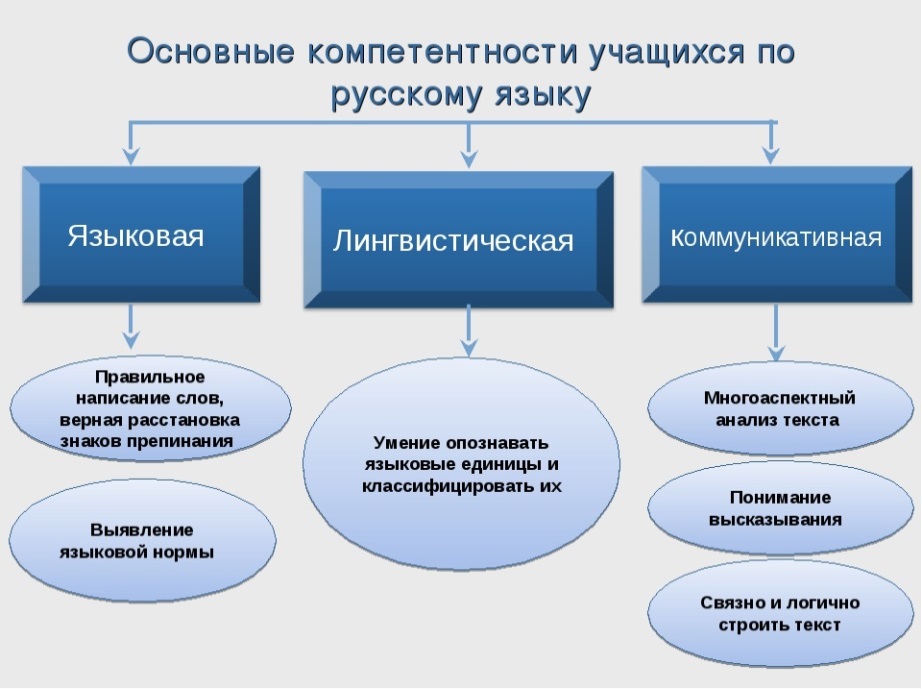 Рисунок 1. Формирование основных компетентностей учащихсяПервое направление в процессе формирования навыков речи в образовательном процессе нацелено на формирование и усвоение норм произношения, словообразования, построения лексических конструкций и их применение в соответствии с их лексическим значением и стилевой принадлежностью.Второе направление затрагивает увеличение лексического запаса у обучающихся и его развитие.  Третье направление ориентировано на формирование у детей определенных умений и навыков, которые позволят им в процессе коммуникации передавать свои мысли связно и логично. На уроках русского языка во время развития речи осуществляется работа непосредственно с самим содержанием, построением и языковым оформлением высказывания, проводимая посредством выполнения специализированных заданий и подготовки к сочинению и изложению. Связная речи направлена на формирование и улучшение у детей способностей анализа темы, определения ее главной мыли, формировании плана, в соответствии с которым будет происходить систематизация материала и отбор языковых средств.Работа над формированием речевых навыков и развитием речи включает в себя развитие навыков выразительного чтения. Благодаря усвоению данного навыка обучающийся научится не только различать звуки слова, но и правильно их произносить; обучающиеся освоят умения определять границы предложений, логический выделять слово, повышать и понижать голос в зависимости от передачи эмоциональной составляющей текста. Используемый в настоящее время метод направлен на ознакомление учащихся с разнообразием речевых средств (видов, стилей речи и др.), но не на их практическое овладение. Это связано в первую очередь из-за недостаточного количества часов, отводимых на развитие речи. По такой причине школьники не могут применить на практике все свои способности.Речевой навык – это достигшее степени совершенства речевое действие, способность оптимально выполнять ту или иную операцию. Речевые навыки включают внешнее (произношение, членение предложения, интонация) и внутреннее оформление (выбор падежа, рода, числа и др.). Речевое мастерство – это особая способность человека, которая становится возможной благодаря развитию речевых навыков.Существует четыре типа языковых навыков и способностей:1. Способность говорить, например, о том, о чем думаешь в устной форме;
2. Способность слушать, то есть понимать непосредственно саму речь в ее звуковом оформлении;
3.  Способность излагать правильно излагать свои мысли на письме;4.  Способность правильно читать, то есть понимать речь в ее графическом изображении.Тренировка языковых навыков заключается в практическом овладении студентом различными аспектами языка: произношением, лексикой, синтаксической структурой, связной речью. По усмотрению учителя, работа над обучением языку означает использование методов и приемов, которые помогают учащимся активно изучать эти аспекты языка. В целом обучение языковым навыкам – это работа над языковой культурой учащихся в устной и письменной форме.► Внутренняя и внешняя речь. Сама речь изначально принимает форму внутренней, ведь внешняя речь требует длительной подготовки: от обдумывания фразы до построения целого мыслительного ряда. Отличительной чертой для двух типов речи является то, что наш внутренний язык лаконичен и сжат, в нашей голове фиксируются лишь эмоциональные слова, от которых можно оттолкнуться при передачи информации. Когда же говорящий сформировал ряд слов, то происходит переход к внешней речи. При помощи внутренней речи проходит глубокий мыслительный процесс. Мысль, по И.М. Сеченову, это диалог с самим собой. Самое главное правило, на которое следует опираться обучающемуся – это обдумывание своей реплики, то есть «сначала нужно подумать, а потом сказать». ► Устная и письменная речь. В русском языке речь подразделяется на устную и письменную, где устная опирается на «я слушаю и говорю», а письменная- «я читаю и пишу». Но несмотря на разницу в восприятии информации, оба вида служат для общения людей друг с другом. Письменная речь по структуре гораздо сложнее и требует тщательной подготовки, чем письменная. По средствам выражения устной и письменной речи наблюдаются также различительные черты: в первом случае - повышение и понижение тона голоса, жестикуляция, логическое ударение, мимика, а во втором- обучающиеся подготавливаются при помощи устной речи, отвечая на вопросы о прочитанном или услышанном в форме сочинений или изложений. В настоящее время могут быть выделены следующие направления в работе по формированию речевых навыков: 
- совершенствование речи учащихся (лексический, грамматический, интонационный строй речи и др.);
- устранение речевых ошибок (в употреблении слов, в построении словосочетаний и предложений и др.);
- коммуникация («Работа над связной речью», «Работа над изложением»). Таблица 1. Разделы работы по формированию речевых навыков учащихся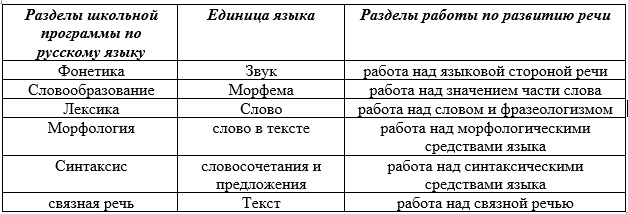 Первое направление - совершенствование речи учащихся - организуется по всем школьным предметам. Главная задача учителя – развить коммуникативные и интеллектуальные знания и умения у обучающихся. Для этого правильно поставленные вопросы п разным темам на уроках русского языка или литературы способствуют для лучшего усвоения предмета и для обогащения речи учащихся.Второе направление – устранение речевых ошибок – здесь учителю необходимо дать точное представление о нормах современного русского литературного языка.Третье направление –коммуникация– предусмотрено учебными планами и реализуется в учебниках русского языка и литературы. Учителю необходимо построить урок таким образом, чтобы обучающиеся взаимодействовали друг с другом, научились интерпретировать текст. Психологические особенности развития в раннем подростковом возрасте также влияют на мотивацию к обучению. Языковые, коммуникативные и речевые навыки приспосабливают пятиклассников к условиям обучения в промежуточном звене глобальной школы.1.2. Формирование речевых навыков обучающихся в 5 классе Совершенствование языка речи учащихся является одной из актуальных задач, стоящих перед школой в современном мире. Во время занятии по русскому языку и литературы дети отрабатывают навыки письма и говорения, учатся выстраивать разного рода высказывания. Учитель должен объяснить подробно детям, что такое рассказ, описание, рассуждение, изложение. В пятом классе учащиеся знакомятся с правилами построения текста, его структурой, способами соединения, связывания воедино частей и предложений текста.Необходимо развивать коммуникативные навыки:раскрывать предмет заявления;раскрыть главную мысль текста;собрать  весь необходимы материал для изложения;систематизировать собранный материал;улучшить технику письма;соблюдать структуру изложения;выражать мысли ясно и правильно.В процессе работы над текстом формируется умение соотносить содержание текста с заголовком. Для этого обучающиеся должны начится определять в тексте основную мысль, чтобы с точностью определить ее тему. Иногда при работе с текстом у школьников это вызывает трудности, поэтому учитель должен использовать на уроках различные методы и способы развития речи, где обучающийся научится определять связь между содержанием и заглавием, анализировать структурную составляющую текста. Текст должен быть интересным и запоминающимся, чтобы у обучающегося сразу возникло представление «о чем, с какой целью, что хотел сказать автор». Помимо понимания текста школьникам необходимо составить предложения, связанные между собой в единое целое. Для этого необходимо поработать над структурой и содержанием самого произведения, выделить микротемы и разбить на маленькие группы, чтобы видеть связь между предложениями.Во время работы с текстом играют роль и упражнения, с помощью которых учитель помогает школьникам создавать текстовые, речевые произведения.Виды таких упражнений:Подбор ключевых слов.Редактирование текста.Составление коммуникативных цепочек.Создание своего собственного текста.Представление текста.Разнообразие упражнений, направленное на развитие речи, способствует формированию у обучающихся речевых навыков и умения использовать их на письме и в речи. Творческий подход позволяет разглядеть в анализируемом тексте недостатки и преимущества, что формирует объективную оценку произведения. Немаловажным этапом в усвоении речевых навыков и умений играет работа над ошибками. От качественно продуманного анализа будет зависеть дальнейшая работа обучающихся.Работа, направленная на тренировку навыков речи, требует от учащихся владение определенными средствами и навыками. Для того, чтобы речь детей была насыщенной, эмоциональной, яркой, существует необходимость в «введении ребенка в роль увлекательного рассказчика», который сможет передать свои мысли простыми словами и выражениями. Творчество в работе тоже играет важную функцию, потому что фантазия (воображение) позволяет ученикам погрузиться в мир книги, увидеть персонажей, погрузиться в ту таинственную атмосферу, которая раскрывается в тексте.Конечной целью развития языковых навыков, учащихся является научить детей свободно выражать свои мысли. Систематическая и слаженная работа, направленная на развитие речи учащихся, позволяет решить определенные проблемы. Обучение языковым навыкам дает возможность всему процессу изучения русского языка осуществить четкую практическую направленность, и задача заключается в том, чтобы научить учащихся читать, говорить и писать, понимая, о чем идет речь, а также обеспечить учащихся доступными для их возраста и понимания знаниями по языку и литературе, обогатить речь учащихся, развивать внимание и интерес к речи в целом, прививать любовь к чтению книг.Все программы по русскому языку в пятом классе строятся на общих принципах: принцип приоритета языка, принцип целостного подхода к языковым фактам, принцип исследования и экспериментирования, принцип единства преподавания литературы. Основная задача развития речи в 5 классе базируется на непрерывности и усилении вокальной подготовки учащихся, на формировании осознанного построения текстов разных типов и стилей речи с использованием наиболее характерных языковых средств каждой коммуникативной ситуации. «Программа по русскому языку» под редакцией М.Т. Баранова, Т.А. Ладыженской, Н.М. Шанского вносит свой вклад в особую цель обучения русскому языку в пятом классе: совершенствованию языковых, коммуникативных, языковых и культурологических навыков каждого ученика. Специальные часы развития речи направлены на развитие навыков, необходимых для: • выделения главного слова предложения с использованием логического ударения и порядка слов и его выразительного чтения (фразировка); • использовать согласованные и несовместимые определения в качестве синонимов в дискурсе; • использовать сложные простые предложения в родственной устной и письменной речи (в сочинениях, презентациях); • публично выступать перед одноклассниками; • создать историю на любую предложенную тему; • рассуждения по прочитанному художественному произведению (освоение элементов спорного высказывания); • писать резюме и улучшать письменный язык, опираясь на тему.В рабочей программе под редакцией М.М. Разумовской, С.И. Львова, В.И. Капиноса, Г.А. Богдановой, речевая направленность курса направлена ​​на развитие умения понимать языковой текст, высказываться на лингвистические темы, усиление смыслового аспекта в изучении фактов и явлений русского языка. Структура курса для 5-7 классов имеет морфологическую и орфографическую направленность: особое место в ней занимает обучение в 5-м классе. Теоретической основой формирования языковых навыков и обучения связной речи являются понятия языка: текст, речевые стили, виды речи.1) Текст: смысловая целостность, законченность высказывания. Работа с текстом в 5 классе направлена ​​на усвоение основной мысли произведения и ее темы.2) Стили речи: деятельность обучающихся на занятии нацелена на характеристику типов текстов, стилей речи, которые имеют непосредственную связь с речевой коммуникативной ситуацией.3) Функционально-смысловые типы речи: описание, повествование, рассуждение и их подтипы. Учащиеся в 5-м классе учатся с различными способами соединения фрагментов в целом тексте. В учебно-методическом комплексе М.М. Разумовской речевая деятельность 5-классников выстраивается на формировании таких умений как аудирование, чтение, говорение, письмо:► Аудирование: - умение выделять основную и второстепенную информацию, известную и неизвестную, прослушанного текста;- закрепить информативный материал в виде плана дипломной работы, полного и краткого обзора;- определить принадлежность контролируемого текста к типу речи и к функциональной разновидности языка;-аргументированно или логически давать ответы на вопросы, затрагивающие содержание прослушанного текста;- задавать вопросы по тексту, который был прослушан, в правильной последовательности и точно;- мотивированно отвечать на поставленные в тексте вопросы по его содержанию;- прослушать информацию из телепередач, чтобы определить тему и основной лексический материал.► Чтение:- предсказывать содержание текста по заглавию или содержанию эпиграфа;- умение понимать и находить в текстах литературных произведений образцы монологов и диалогов;- умения овладевать культурой диалогического общения посредством образцов;► Говорение:- умение осуществлять пересказ текста, не забывая показать свое личное отношение к существующей проблему и позицию самого автора;- умение создавать связное монологическое высказывание на лингвистическую тему, применяя в речи различные формы текста, например, рассуждение или доказательство;- умение принимать активное участие в диалогах, а также создавать непосредственно сами диалогические ситуации;- умение адекватно реагировать на обращенную устную речь, а также способность либо поддержать беседу, либо ее закончить.► Письмо:- повторить фрагмент текста, который был прочитан, с соблюдением исходной структуры и языковых особенностей;- создать эссе-описание, рассуждение на любую тему, повествовательное эссе с элементами повествования или рассуждения;- сократить текст, сжав абзац, удалив второстепенную информацию из средней части; исправить стилистические ошибки в собственном высказывании.Авторская программа по русскому языку для 5 класса под редакцией С.И. Левой, В.В. Львов приводит результаты в рамках темы «Развитие речи»: владение такими типами монологов, как повествование, описание, рассуждение; диалоги: этикет, диалог-вопрос, мотивация, обмен мнениями; возможность выступать перед аудиторией с небольшими сообщениями; умение выражать свое собственное мнение при обсуждении актуальных вопросов и тем, поднятых на уроке русского языка. Раздел «Текстоведение» направлен на изучение тем: «Понятие о тексте», «Виды дискурса», «Текстовый план», «Основные правила построения текста». Рабочая программа по русскому языку под редакцией В.В. Бабайцевой (авторы: Купалова А.Ю., Никитина Е.И. и др.) направлена ​​на достижение целей обучения метапредметам и предметам. Это возможно при использовании компетентностного подхода, обеспечивающего обучение и развитие коммуникативных, языковых (языковых) и культурологических навыков учащихся 5-х классов. В программе предусмотрена система работы по формированию речевых навыков и развитию связной речи на каждом занятии: данная система учитывает элементы:1) связь работы по формированию языковых навыков и развитию речи с социальным опытом учащихся 5-х классов: темы устных и письменных работ предлагаются с учетом их жизненного опыта, багажа знаний, впечатлений и наблюдений. Реализуется принцип: пиши и рассказывай о том, что знаешь, видел, слышал;2) отношение универсально-учебных действий к развитию устной и письменной речи, при котором ключевым этапом выступает развитие форм устной речи;3) связь работы по развитию речи с темами, описанными в учебном: морфемика, лексика, фонетика, грамматика и стиль русского языка;4) все уроки строятся на межпредметных связях: формирование и требований к определенному режиму в речи внутри образовательного процесса; соблюдение общепринятой и единой системы развития связной речи учащихся V класса.Формирование речевых и письменных навыков является одним из обязательных элементов общего развития школьников. Письменная речь, как и устная речь, является основным способом мышления. Усвоение базовых навыков речи является ключевой целью в образовательном процессе, затрагивающим обучение русскому языку. Язык способствует важной составляющей для общения и основой мыслительной деятельности. Если обучающийся психически здоров, осознанно излагает ход своих мыслей, преуспевает в учебе, то это оказывает непосредственное влияние на грамотность. Обучение восприятию и созданию текста. Работа по формированию речевых навыков школьников проходит в определенном порядке: сначала чужой текст воспринимается на слух, происходит мыслительный процесс, после чего школьник переходит к созданию собственного, от изложения к сочинению. Изложение – это наиболее эффективный метод в образовательном процессе, который способствует развитию речи, памяти и мышления школьников.  Слова «выставка», «пересказ» используются как синонимы; название «пересказ» в большинстве случаев соотносится с устной формой передачи текста. (устное изложение – пересказ). Для того, чтобы совершенствоваться в мыслительных механизмах языка, само изложение разделяют на два языковых навыка: аудирование (слушание текста, восприятие слов и предложений) и письмо (написание собственного текста с опорой на прослушанный). Хотя и оба навыка важны и неделимы друг с другом, приоритетным все равно является написание теста.Слушая текст, обучающийся обычно концентрирует свое внимание на ярких словах и фразах, порой не улавливая основную мысль произведения. Слушание представляет собой определенное звено в процессе обучения детей навыкам правильно изложить услышанный текст. Все виды речевой деятельности играют важную роль в процессе создания изложения.В психолингвистике под слушанием понимается активный вид языковой деятельности, который требует волевых усилий, и включает в себя два одновременно происходящих процесса: восприятие и смысловую обработку пониманием его.Виды слушанияПо активности – пассивности:Прослушивание текста, при котором обучающийся только слушает и получает информацию. Просушивание текста, где учитель использует жесты, мимику, перефразы для большей передачи информации. К. Роджерс различает слушание, при котором обучающийся делится с учителем своими чувствами, и неэмпатическое- обучающийся сидит и просто слушает.Информативное слушание (прослушивание текста всего один раз) и  репродуктивное слушание( прослушивание текста два и более раз) (Н.Г. Гоцкин).Что касается объема включенного сообщения, то Э.Л. Beam различает глобальное, подробное и детальное восприятие текста.  При прослушивании изложения или информации в школе необходимо акцентировать свое внимание на развитии глобального, подробного критического восприятия текста. Глобальное восприятие направлено на усвоение текста вообще, когда слушателю с легкостью удается определить основную мысль текста и его тему. Подробное восприятие необходимо для усвоения микротем. Такой тип восприятия требует выполнения сразу нескольких задач, который вступает в свою силу после повторного прослушивания текста: составить четкую последовательность изложения, сделать вывод к каждой микротеме при обсуждении текста  с учителем. В основе критическое мышления заложено и глобальное, и подробное восприятие. Такое восприятие требует объективного, то есть выделение в тексте его основной мысли и темы, и субъективного (под субъективизмом понимается выражение своей точи зрения, мотивированное согласие или несогласие с основной идеей автора, его аргументацией, с формой выражения мысли и т. д.) отношений.А. И. Суворова рассматривает изложение с точки зрения обучения аудированию: «…слушатель создает свой текст в полном соответствии (в идеале) с темой, основной мыслью, структурой и стилем основного текста». Слушание — это избирательный, субъективный процесс. Цель восприятия должна быть материализована в установке для учащихся: это могут быть задания и вопросы: Сформулировать тему и основную мысль текста; Почему текст так назван? Вьюшкова Л.Н. считает, что «установка на восприятие текста стимулирует активность слушателя, помогает реализовать его конечную цель». Для более глубокого познания учителю необходимо сформировать у детей навыки коммуникации, а также приспособить к различным видам чтения и научить работать непосредственно с самим текстом. Чтение текста направлено на то, что детям нужно вникнуть в его суть, проанализировать понятия в ней, определить связи и отношения между фактами и явлениями, которые отражаются в той или иной степени действительную картину мира. Выделяют три основные функции чтения: ● познавательная – человек читает текст, чтобы получить нужную ему информацию;● нормативные – человек читает текст, чтобы достичь практической составляющей в работе;● ценностно-ориентированные – человек читает текст, чтобы испытать эмоциональную составляющую.Развитие речи на уроках русского языка подразумевается как обучениие написанию изложению и сочинению. Со временем в развитие речи стали вводить и речевые понятия. Такие понятия, как «язык» и «речь», типы речи (повествование, описание, рассуждение), стили речи (разговорный, книжный и его стили, деловой, научный, публицистический, художественный), формы речи (устная и письменная), его виды и т.д. усваиваются на уроках русского языка, а именно на уроках по развитию речи. Учитель, опираясь на психологические особенности детей, готовит обучающихся к правильному и уместному использованию средств современного русского литературного языка для получения и передачи информации. 1.3. Особенности работы над изложением. Основные виды изложения Упражнения на формирование навыков говорения и развитие письма в средних классах разделены на группы:♦ Самовоспроизводящие: изложение подробное, лаконичное, выборочное, с подменой лица рассказчика, усложненное грамматическими заданиями.♦ Репродуктивно-оценочные: рецензии с элементами эссе, которые включат в себя размышления над текстом непосредственно самостоятельно.  ♦ Сочинения разных жанров: сочинение-миниатюра, пословица, загадка, личные наблюдения, картина и др.♦ Сочинения и изложения с элементами художественного творчества: Повествование о главном герое произведения, сочинение-детектив, сочинение-интервью, изложение с незавершенным концом, создание стихотворений на определенную тему, написание небольших пьес, сценариев и др. На уроках по формированию речевых навыков и развитию письменной речи необходимо учить учащихся понимать формулировку темы. Главной ошибкой детей является то, что они заменяют одну задачу другой, а также свое рассуждение по существующей проблеме пересказом содержания прочитанного. Именно поэтому на уроках русского языка, которые посвящены обучающим эссе и изложениям, существует необходимость в сопоставлении постановки темы и формировании вариантов развития рассуждения.Изложение – это передача содержания увиденного, услышанного, прочитанного. Данная работа проводится с целью проверки умения применять на практике полученные учащимися знания, умения правильно использовать языковые средства;Под презентацией текста понимается собой сочетание двух видов речевой деятельности: восприятия чужого текста и его воспроизведения:* восприятие текста останавливается на уровне внутренней речи, когда обучающийся старается сохранить в памяти прослушанный текст и его проанализировать;* воспроизведение текста – это перевод внутренней речи во внешнюю, т.е. ее рассказ.  Само воспроизведение текста отталкивается от объема исходного текста, от способа его получения, от задач, которые поставлены перед пишущим и т. д.Учителем в школе для  лучшего подхода к развитию речи спользуются разные техники написания изложения: это могут быть контрольные и обучающие. Прежде чем приступить написанию, проводится подготовительная работа, которая способствует развитию навыков и умений, необходимых для точного изложения мыслей. Перед проведением контрольных изложений подготовительная работа не предусматривается. Способ подготовки к изложению определяется его видом. «Характер воспроизводящей деятельности... зависит от объема исходного текста, от того, как он воспринимается, от того, насколько он знаком, от задачи, которая ставится перед воспроизведением и т.д.» Т.А. Ладыженская делит изложения на следующие группы:► подробные и сжатые (данный вид изложений зависит от объема исходного текста): при подробном изложении обучающийся должен не упустить содержание структурное текста, при сжатом же изложении обучающийся должен уместить минимальном количестве предложений основную суть «пересказываемого» текста. Если в подробном изложении обязательно должны быть сохранены первоначальные стилевые характеристики, то в кратком это может быть не обязательным;► изложения с заданиями; ► по восприятию исходного текста: слуховой и зрительный текст;► по степени знакомства с исходным текстом: на уроках в большинстве случаев используются тексты из художественной литературы, который дети могли ранее изучить и проанализировать на уроках литературы. Однако, стоит отметить, что учитель может выбрать текст, который будет не знаком детям;► по отношению к содержанию исходного текста: изложения могут быть разделены на полные, выборочные и с дополнительным заданием. В первом виде заданий текст автора должен быть передан в полной форме. Во втором виде задания передается одна тема из «разбросанных» тем текста автора. В последнем виде задания текст автора переделывается полностью, и не похож на исходный. ► по особенностям структуры текста (изложение-рассуждение, изложение- повествование, изложение-описание); ► домашнее или классное изложения.Во время развития речи учитель может использовать и другие причины использования видов изложений. (Приложение 6). Необходимо отталкивать от самого текста, от уровня психологического развития детей, от их возрастных особенностей. Тот или иной вид восприятия может подкрепляться дополнительными средствами наглядности (иллюстрациями, картинами и др.), позволяющими создать нужные представления у учащихся.По характеру воспроизведения текста различаются:■ Изложения подробные, когда содержание передано не в полной форме, а сохранено только тип и особенности языка.■ Изложения выборочные, когда содержание передано не в полной форме, а передана определенная часть, затрагивающая какую-то проблему.■ Изложения сжатые. ■ Изложения с творческим заданием, когда происходит сохранение или изменение особенностей языка в зависимости от задания. Каждый из видов изложения оказывает разное влияние на формирование навыков говорения у детей на уроках русского языка и развитии их мыслительной деятельности. Во время проведения аналитико-синтетической работы дети учатся видеть и понимать временные, причинно-следственные и пространственные связи. С. М. Бондаренко придумал идею «открытых» рассказов, то есть незаконченных рассказов или рассказов со множеством концовок на выбор. В наше время такие виды рассказов называют презентациями с творческими заданиями. В своей работе Бондаренко С.М. отмечал, что для лучшего усвоения информации и развитию творческих способностей у обучающихся можно ввести незавершенное изложение. Текст учителем выбирается самостоятельно, опираясь на уровень интеллектуального, нравственного и речевого развития школьников, при прочтении перед аудиторией необходимо остановится на кульминационном моменте, что позволит обучающимся завершить текст до конца, исходя из логики текста, или сформулировать жизненную мудрость, заложенную в произведении, проявить фантазию. Иногда на уроках по развитию речи учитель может вводить миниатюрные изложения. Задания такого типа длятся от 10 до 15 минут (задача состоит во введении в активную речь учащихся конкретных грамматических средств). Схематически процесс изложения текста можно представить (рис. 2):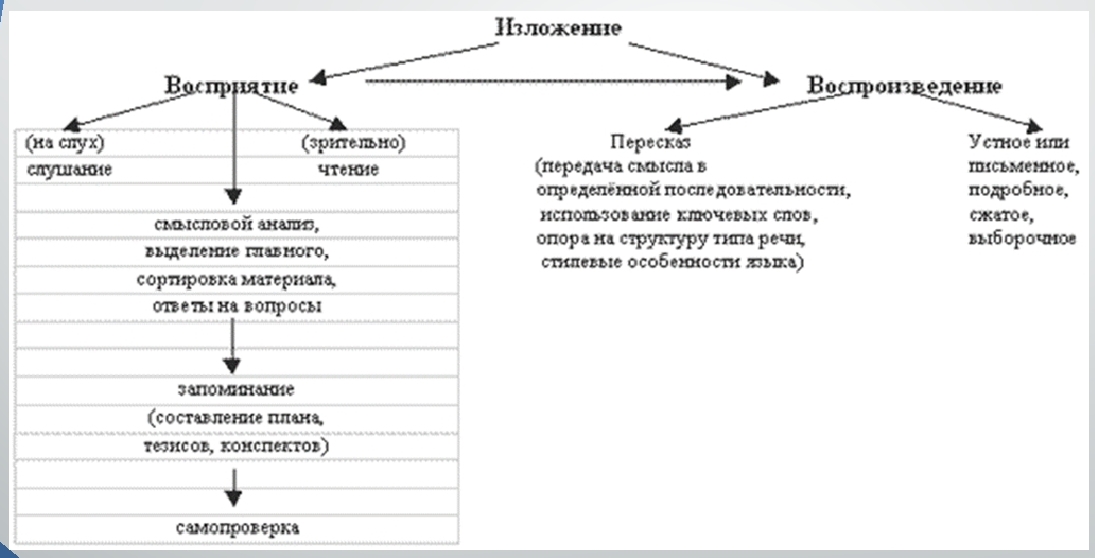 Рисунок 2. Процесс изложения текстаТаким образом, можно говорить о том, что изложение представляет собой традиционный способ воспитательной работы, направленной на развитие правильной грамотной речи у детей.  У каждого вида изложения есть своя задача и цель, для достижения которых необходимо знать и владеть методикой. Методика работы над изложением в 5 классе. Ключевой особенностью проведения изложения на уроках русского языка является то, что учитель   опирается на интеллектуальные умения, знаний, которые отработаны в начальной школе, и формирует новые с учетом перспективы формирования речевых навыков и развития связной речи в последующих классах. У детей происходит формирование следующих умений:умение ученика правильно понять и передать основную мысль и тему исходного текста; умение ученика сформировать план повествовательного текста;умение ученика пересказать исходный текст в подробном или кратком виде;умение ученика пересказать исходный текст, применяя элементы описания (предмет и животное);умение ученика избегать тавтологии и применять разнообразные лексические единицы, заимствованные из исходного текста.При переходе из начальной школы в среднюю для работы, направленной на развитие речи у учащихся, характерен вводный характер, то есть педагог подготавливает детей к изложениям, давай им разнообразные задания. Таким образом, пятиклассники начинают работать над кратким и выборочным изложением, но основным видом остается подробное изложение текста.1.4. Методы и приемы формирования речевых навыков при написании изложенияНа уроках по развитию речи для полного представления и формирования лингвистических навыков используются три группы методов, которые взаимосвязаны между собой, а именно имитационные, коммуникативные и творческие методами. Имитационные методы – приемы «по образцу»: анализ образцовых текстов, синтез собственных языковых структур, исследовательская деятельность (подбор слов и других языковых средств), моделирование образцовых текстов, построение предложений и текстов по этим образцам, обобщение, вывод правил и даже творчество – письменные изложения с творческими дополнениями или изменениями.Методы обучения речи «по образцу» имеют комплекс приемов, видов работы обучающихся: виды пересказа исходных текстов, письменные изложения различных видов: с анализом текста, с иллюстрацией, со сменой жанра. «По образцам» школьники проводят работу с различными жанра текста: описанием, рассуждением или повествованием; с особенностями текста: композиционными, стилистическими и содержательными. В основе коммуникативных методов заложен речевой процесс, который опирается на все его фазы-как ситуативные, так и мотивационные, а также восприятие собеседника и обратную связь. Могут быть выделены следующие группы умений, которые направлены на создание методики: - умения, затрагивающие главную тему изложения, ее анализ, понимание, формирование границ и раскрытие;- умение подчинять свое изложение конкретному замыслу, в котором будет отражена основана мысль, идея, эмоции и позиции по отношению к героям и их поступкам;- умение группировать и систематизировать получению информацию, правильно ее оформлять, составлять план, работать с композицией текста; - умение определять и выделять главное и второстепенное исходя из темы и замысла исходного текста;- умение формировать текст: в устной речи – импровизировать, в письменной;- умение писать грамотно;- навыки в области лингвистической подготовки текста: составление словаря, подбор слов и словосочетаний; подготовка фрагментов будущего текста, в устном варианте - размышления над интонациями, призывами и т.п.;- возможность совершенствовать написание, редактировать, проверять орфографию, пунктуацию.Обучающиеся ежедневно сталкиваются с лексико-синтаксической работой на уроках русского языка и литературы. Но для лучшего усвоения знаний и умений языковая подготовка должна быть разносторонней. Школьники должны научиться грамотно и многословно выражать свои мысли, избегать неправильных замен и лексических повторов, проводить словарную работу. Учитель во время изложения играет главную роль: при выразительном прочтении текста передать целостное представление о содержании рассказа. После прослушивания обучающиеся могут задать вопросы по содержанию текста, узнать лексическое значение слов, выявить микротемы и основную мысль описываемых событий.  После чего происходит работа над планом.Иногда на уроках по развитию речи учитель использует устное изложение. Его основная цель- закрепление последовательности изложения, соблюдение орфоэпических и синтаксических норм. Умение строить правильно предложения.  Данный вид изложения требует подготовки, где обучающиеся вместе с учителем прорабатывают орфографические и пунктуационные нормы текста, объясняют сложно воспринимаемые на слух слова. Важным элементов изложения- повторное чтение текста, чтобы перед написанием самого изложения обучающиеся смогли воспроизвести в памяти текст целиком. Разбор самого текста проводится после его прочтения. При проведении изложений важен правильный подбор текстов. Текст должен читаться выразительно, с логическими паузами у ударениями. П.А. Ладыженская подчеркивает: выразительное чтение помогает детям понять прочитанное и помогает правильно раскрыть основную мысль текста. После первого чтения учащимся задаются вопросы: Почему? Зачем? Для чего?Подметив самое главное в рассказе, обучающиеся с помощью учителя понимают логическую последовательность и связи между персонажами и фактами. Для лучшего восприятия текста обучающемуся необходимо его перечитать. В процессе работы над изложением дети не только анализируют текст, но и выделяют главную информацию, а также составляют план. Данные навыки имеют непосредственную связь с языковыми. Овладение ими важно как для учебной работы, так и для будущей практической деятельности обучающихся.Выводы к главе 1Цели образования определяются в соответствии с потребностями общества, с учетом современных подходов к развитию образования. Отсюда вытекает необходимость целостного развития речевых навыков учащегося, формирования языковой компетенции. Формирование речевых навыков происходит при определенных условиях: ● коммуникативное целое; ● выражение своего собственного «я»; ● наличие социума; ● наличие текста; ● овладение теоретическими знаниями современном русском литературном языке.Формирование навыков языка – это ключевая цель, преследуемая на уроках русского языка в образовательном процессе.  Именно поэтому существует необходимость в систематической работе в этом направлении. Речь – сложнейшая деятельность индивида, включающая в себя умение наблюдать, думать, фантазировать, а также слушать и слушать.Тренировка языковых навыков детей на занятиях направлено на улучшение всех видов языковой и осуществляется в нескольких направлениях, которые составляют единое целое.Работа по языковому воспитанию учащихся в школе многообразна. Одной из ее специализаций является написание рефератов различного характера. Ценность изложения заключается в том, что это одно из немногих упражнений, создающих идеальные условия для сетевого обучения двум разнонаправленным видам языковой деятельности. Экспозиция – это письменный пересказ прочитанного текста. По определению А.В. Текучева, изложение представляет собой обобщенное название одного из видов связной речи, а также широко используется в процессе коммуникации и в качестве задания на уроках, в частности. Классификация изложений может быть основана на следующих признаках: 1) по цели и задачи проведения; 2) по характеру исходного текста; 3) по способу передачи содержания исходного текста.В методике обучения русскому языку изложение, как и сочинение, считается эффективным средством формирования у учащихся навыков говорения и развития связной речи. Изложения играют важную роль в обучении, воспитании, интеллектуальном и речевом развитии учащихся, учащиеся овладевают умением излагать последовательно и ясно. При работе над изложением активируется лексический словарь. Работая над изложением, учащиеся стараются выделять главное, делать логический анализ текста и составлять план. Это навыки, которые наиболее тесно связаны с навыками говорения учащихся.При подготовке к изложению используется множество разнообразных методов и приемов, которые способствуют формированию речевых навыков и развитию речи школьников, т.к. речь развивается на всех уровнях: на лексическом, грамматическом и на уровне текста. Эти методы способствуют формированию художественного вкуса, развивают память, учат излагать свои мысли, обобщать, делать выводы и строить. Изложения влияют на обогащение словарного запаса и грамматического строя речи учащихся, улучшают орфографические навыки, учат правильному использованию языковых средств, напр. успешно тренирует языковые навыки учащихся.Изложение является одним из самых распространенных упражнений по формированию речевых навыков в средней школе, такой вид работы направлен на изучение и формирование языковых, орфоэпических, синтаксических, лексических норм у обучающихся.ГЛАВА 2. ЭМПИРИЧЕСКОЕ ИССЛЕДОВАНИЕ ФОРМИРОВАНИЯ РЕЧЕВЫХ НАВЫКОВ ОБУЧАЮЩИХСЯ ПРИ РАБОТЕ НАД ИЗЛОЖЕНИЕМ НА УРОКАХ РУССКОГО ЯЗЫКА В 5 КЛАССЕ СРЕДНЕЙ ШКОЛЫ2.1. Описание процедуры и методик исследованияДля определения уровня развития нами были проведены следующие этапы:1. Теоретический анализ и обобщение данных психолого-педагогической литературы. 2. Психологические методы. 3. Педагогический эксперимент. При сборе данных в работе использовались общепсихологические и педагогические методы проведения исследования: теоретический анализ, проблемы, наблюдения, написание изложения. Для диагностики уровня сформированности речевых навыков обучающихся при проведении изложений у школьников 5-го класса на уроках русского языка было проведено экспериментальное исследование, для анализа результатов – повторное исследование.Теоретический анализ и обобщение данных научно-методической литературы. Изучение и анализ литературных источников, опыта практики проводился с целью определения актуальности темы выпускной квалификационной работы, тенденций и перспектив решения проблем формирования речевых навыков обучающихся. Рассматривались особенности сформированности речевых навыков при работе над изложением школьников 5-го класса. Психологические методы: эксперимент. Использовалось написание изложений на уроках с использованием приемов по формированию грамматически правильной речи, цель которых была фиксация особенностей речевых навыков. Педагогический эксперимент: На примере экспериментальной группы определялась эффективность занятий формирования речевых навыков школьников среднего звена. Опытно-экспериментальная база: МОУ Новинская СОШ (Московская область, г. Орехово-Зуево).На основе проведенного теоретического исследования мы провели психолого-педагогический эксперимент, который состоял из трех этапов: констатирующий, формирующий и контрольный. Экспериментальная группа включала в себя 10 человек, где мальчиков и девочек было поровну, а средний возраст испытуемых составлял 11 лет. Выбор для экспериментального изучения именно этого возраста объясняется необходимостью проследить, как в процессе обучения дети овладевают теми или иными особенностями русского языка. Этот возраст наиболее интересный – дети уже владеют определенными знаниями и умениями. В 5-м классе у детей уже имеется относительно богатый жизненный опыт. На этом этапе обучения продолжается работа по совершенствованию и развитию навыков речи через обогащение речевых средств.В ходе эксперимента использовались изложения с учетом специальной обработки речевого и письменного материала, способствующей четкому структурированию текста и усилению мотивации речевой деятельности учащихся, проводились занятия по формированию речевых навыков при написании изложения по выбранным методикам. В эксперимент вошли два одинаковые по объему и сложности повествовательные тексты. Методы исследования: – диагностика детей 11 лет по выявлению эффективности проведения работы над формированием речевых навыков;– методы статистического анализа при обработке данных.2.2. Анализ и интерпретация результатов исследования. Констатирующий этапЦель констатирующего этапа экспериментального исследования – оценка уровня сформированности речевых навыков у школьников 5-го класса. В соответствии с целью исследования был осуществлен констатирующий эксперимент, где были поставлены следующие задачи: 1. Рассмотреть критерии и показатели формирования речевых навыков. 2. В ходе обследования определить и охарактеризовать уровни сформированности речевых навыков у школьников 5-го класса. Исследование проводилось в 3 этапа:1. диагностика речевых навыков до эмпирического исследования;2. проведение работы над формированием речевых навыков с использованием изложений;3. повторная диагностика.Учащимся 5-го класса на уроке русского языка были предложены два изложения: подробное и сжатое (в течение недели). Результаты написания изложения показали, что без соответствующей предварительной подготовки дети с заданием справились неудовлетворительно. Использованные методики: педагогическая диагностика, направленная на выявление речевых навыков; 2) методика, направленная на выявление отдельных сторон речевого развития. Первая диагностика включала написание подробного изложения и его оценку по критериям: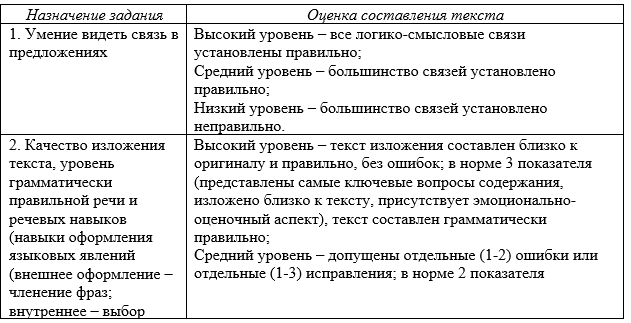 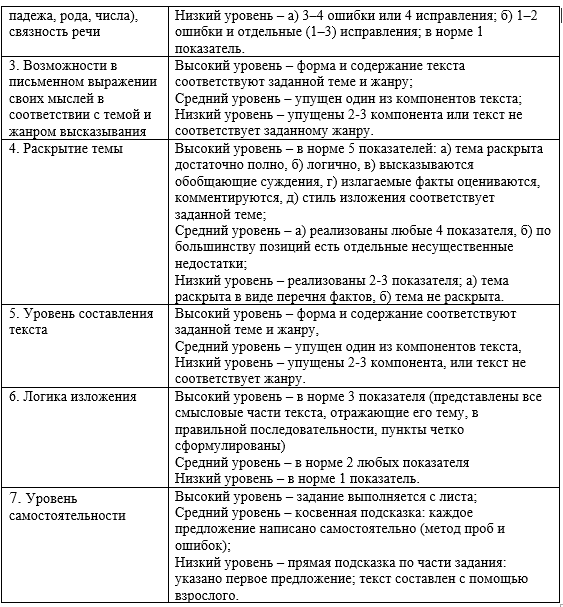 Таблица 2. Состав учащихся, принявших участив в исследованииРисунок 3. Результаты написания диагностического подробного изложенияДля оценки проведенного изложения учителем также были учтены правильность структуры и полнота текста, который был использован для изложения, а также, верное определение темы и основной мысли, грамотное мыслеизложение, отсутствие речевых, фактических, логических ошибок. Полнота изложений определялась количеством основных и второстепенных смысловых единиц, точностью, выразительностью использования средств языка.Как видно из рисунка 3, высокий уровень не показал никто из исследуемых. Средний уровень у 20% учащихся. Большая часть (80%) диагностируемых 5-классников экспериментальной группы представила низкий уровень по всем показателям диагностики при написании подробного изложения.При диагностике написания сжатого изложения (в соответствии с действующими нормами по изложению) оценивались критерии: 1) содержание и полнота изложения, 2) речевое оформление работы, 3) правильность речи с точки зрения грамматических, орфографических и пунктуационных норм, 4) правильность, 5) последовательность изложения. Высокий уровень: итоговый текст полностью соответствует исходной теме, не допущены грамматические и орфографические ошибки, последовательное содержание, единый стиль изложения, выразительность, широкий синонимичный ряд. Средний уровень: итоговый текст частично соответствует исходной теме, допускаются некоторые грамматические и орфографические ошибки, нарушение в последовательности содержания, единый стиль изложения, выразительность, разнообразный синонимичный ряд. Низкий уровень: итоговый текст не соответствует исходной теме, допущены грамматические и орфографические ошибки, нарушение в последовательности содержания, не единый стиль изложения, речь недостаточно выразительная, бедный синонимичный ряд. Рисунок 4. Результаты написания диагностического сжатого изложенияОт выбора языковых средств и правильной подачи речевых конструкций, которые отображают всю сущность текста зависела оценка обучающегося. Главный аспект, на который производился акцент- умение пользоваться речевыми навыками, приобретенными на уроках русского языка.  По результатам диагностики видно (рис. 4), что ни один ребенок полностью не справился с предложенным заданием. Только 90% обучающихся не сохранили структуру изложения, то есть связи предложений в тексте были нарушены; неправильно выделили микротемы, из-за чего были пропущены смысловые блоки; были допущены фактические и речевые ошибки. Вывод: Большая часть обучающихся 5 класса столкнулись с трудностями при написании изложения.  Часто допускаемые ошибки: не сохранили структуру текста, неуместно употребляли слова и словосочетания, из-за чего терялась связь в предложениях, было допущено много речевых и фактических ошибок. 2.3. Проведение работы по формированию речевых навыков при работе над изложением. Формирующий этап исследованияЦель: повысить у обучающихся 5-го класса уровень использования речевых навыков. Задачи формирующего этапа исследования по формированию речевых навыков обучающихся при написании изложения в 5 классе на уроках русского языка средней школы: 1. Формировать внимание к содержанию текста  его композиции; 2. Формировать умение совершенствовать итоговый текст, который написали учащиеся; 3. Готовить к более эффективному выполнению дальнейших изложений. На основе проведенных исследований, которые были осуществлены на констатирующем этапе эксперимента, было выявлено, что у большинства учеников экспериментальной группы сформированность речевых навыков и грамматически правильной речи находится не на должном уровне.Для решения этой проблемы мы провели работу на основе системы разбора и написания изложений по формированию речевых навыков и грамматически правильной речи. Предполагаемый результат: итоговым результатом является диагностика, в ходе которой определяется уровень сформированности речевых навыков у обучающихся 5-го класса. Для этого были выделены следующие этапы работы::1. Этап-сообщение, где учитель подготавливает обучающихся к плодотворной работе, в которую войдут исправление помарок в тексте, создание нового идеального текста.2. Этап-оценка, где учитель сообщает общую картину по написанным изложениям и сообщает обучающимся их оценки. 3. Этап-анализирование, где учитель подробно рассказывает о том, как необходимо оформить работу и ее содержание согласно задачи изложения. Произведен подробный анализ на примере 2ух изложений, зачитано изложение на высоком уровне. 4. Этап-редактирование, где вместе с учителем обучающиеся выступают в роли редактора. Им дается возможность самостоятельно проверить несколько текстов и выявить ошибки. Больший акцент делается на речевые навыки и грамматически связную речь. 5. Этап-заключение, где ученики самостоятельно разбирают собственные недочеты в изложении.После того, как вместе с детьми была проведена работа по анализу ошибок, мы с учащимися разработали алгоритм написания изложения, разобрали особенности и отличия каждого из видов изложений.Были использованы следующие приемы работы над изложением. Методика работы над изложением определялась целью: обучение речи (речевым навыкам). Готовя класс к изложению, мы выбрали приемы, которые помогали нам решать поставленные задачи. При проведении развернутого изложения нами были исследованы возможности раскрытия основную мысли и темы, за действуя готовые лингвистические средства. Так же мы рассмотрели ключевые особенности изложения творческим заданием: самостоятельно определить состав высказывания, выбрать и использовать языковые средства. Каждый вид изложения оказывает разное влияние на процесс мышления у детей. В процессе выполнения подробного изложения у детей возникает понимание временных, причинно-следственных и пространственных связей. Изложения с творческим заданием оказывают влияние на стимуляцию воображения и творческого мышления у обучающихся. На задания такого рода отводится 15 минут урока, это стимулирует обучающихся к работе над изложением. 1. Вступительная беседа – подготовить учащихся к восприятию текста. Перед прочтением самого текста учитель погружает обучающихся в ситуацию общения, тем самым настроить на плодотворную работу. Вступительная беседа вводит учащихся в атмосферу произведения и подготавливает их к быстрому и свободному восприятию текста. Вопросы, связанные с условиями возникновения текста, его автором, самим текстом и жизненным опытом учащихся; Они привели детей к пониманию основных проблем работы. В беседу были включены слова и словосочетания из текста, употребление которых вызовет затруднения у учащихся. К словам давали пояснения: объясняли значение слов, особенности их употребления.2. Приемы работы, направленные на восприятие содержания текста. Для ознакомления с исходным текстом нами были применены следующие приемы: 1) Исходный текст читался учителем; 2) Исходный текст читался учащимся про себя; 3) Исходный текст читался учителем и параллельно про себя. Такие методики являются неотъемлемой частью для первичного знакомства школьников с структурой и содержанием текста, их эмоциональный отклик на предоставленную информацию. 3. Беседа по содержанию теста (разбор текста) помогает понять текст как тематическое и смысловое целое. На этом этапе формируется представление авторской позиции, свое отношение. На данном этапе задаются следующие вопросы: «С какой целью он это сделал?», «Почему он описывает природные явления?», «В чем заключатся правда?». При подготовке к изложению контент-анализ предполагает выделение и понимание основного содержания, выделение в тексте тематических линий.4. Анализ структуры текста: показать, что исходный текст –это не только смысловое единство, но и структурное, уберечь от возможных ошибок при передачи исходного текста. Использование анализа структуры текста как приема работы предупреждает речевые ошибки, которые можно встретить на практике в изложениях: Нет связи между предложениями; Присутствует тавтология; Есть нарушение видовременной соотнесенности форм глаголов; Личные местоимения употреблены неправильно. В конце анализ текста составляется план – это самостоятельная речевая деятельность, средство для лучшего осмысления, запоминания текста и организации его воспроизведения. Формирование плана позволяет обогатить речи детей и улучшить их навыки речи. В процессе составления плана необходимо правильно составить заголовки, то есть разделить исходный текст на смысловые части. Составление плана – важный прием подготовки к написанию сочинения, активизирующий процесс анализа, понимания и воспроизведения текста.В основе изложений лежит подражание образцу. Относительно видов работы, обучающих путем подражания, изложения сохраняет для учащегося возможность самостоятельных проявлений, активизирует как продуктивное, так и творческое мышление. Во время работы с исходным текстом учащиеся учатся анализу, выделению главной информации, принимая во внимание определенные факты и явления.Схема повествования (рассказ) 1) Начало действия. 2) Развитие действия. 3) Самый острый момент в развитии действия. 4) Конец действия. Вывод.6. Устный пересказ текста (полный или частичный) будет более успешным и эффективным в процессе подготовки изложения, если ученики будут проводить самостоятельную работу. Подготовку к изложению мы проводили на уроке развития речи, которая включала этапы работы над изложением: 1. Рассказ педагога о том, какие существуют особенности восприятия исходного текста, а также объяснение поставленной задачи и непонятных детям лексических единиц. Формулировка цели и подготовка к восприятию первоначального текста.2. Осуществление чтения непосредственно самим педагогом и анализ. Восприятие исходного текста, беседа по содержанию. 3. Изложение текста в соответствии с поставленной задачей. Обсуждение возможных вариантов перегруппировки материала. Словарно-орфографическая работа, лексическая и орфографическая подготовка и работа с акцентом на речевые навыки и грамматически правильную речь.4. Повторное чтение текста (чтение текста учениками).5. Составление заголовка. Деление текста на части. Составление плана и рабочих материалов.6. Составление рассказа по плану.7. Повторное чтение текста. Составление черновика.8. Самостоятельная работа над изложением (чистовик).9. Коллективное обсуждение созданных текстов.10. Самопроверка (самоконтроль). Индивидуальное редактирование и доработка изложений.Также было уделено внимание тому, как были сформулированы вопросы в задании, особенно при выполнении речевых заданий на выявление: ● умения подбора синонимического и антонимического рядов; ● способности к точному и правильному применению слов и словосочетаний; ● навыков выполнения разнообразных творческих заданий; ● навыков форирования разных типов высказываний. Черновик на занятии дает детям возможность чувствовать себя более уверенно. Благодаря этому им легче сосредоточить на содержании создаваемого текста, уделяя внимание содержанию своей работы. Дети учатся создавать текс, соблюдая пункты плана, избегая тавтологию и упущение важных факторов. В результате все это существенно влияет на то, как дети создают и редактируют текст. Для грамотного оформления презентаций нами проведена специальная подготовка орфографии, которая помогает предотвратить ошибки, встречающиеся в работах, выполненных без должной подготовки.Конспекты уроков представлены в приложениях 1—3. В приложении 5 мы выделили речевые ошибки, чаще всего встречающиеся, по нашим наблюдениям, в изложениях 5-классников. В приложении 4 дана составленная нами памятка для написания изложения и самопроверки.Также мы провели игру «Если бы я был составителем текстов, то выбрал бы текст о …», которая показала, что ученики выбирают эмоциональные тексты, которые вызывают положительные эмоции. 2.4. Контрольный этап – итоговая диагностика Чтобы проверить эффективность экспериментальной работы, была проведена итоговая диагностика. Цель контрольного этапа эксперимента: выявить уровень сформированности речевых навыков у обучающихся 5-го класса, определить эффективность выбранных методик. В качестве подтверждения гипотезы, поставленной на начальном этапе работы, и чтобы проверить эффективность экспериментальной работы, была проведена повторная (итоговая) диагностика уровня формирования речевых навыков у школьников, участвующих в исследовании. Задачи исследования: 1. Выявления уровня сформированности речевых навыков после проведенных занятий при написании изложений. 2. Изучение изменения показателей на констатирующем и контрольном этапах. 3. Проведение сравнительного анализа результатов на констатирующем и контрольном этапах исследования.На контрольном этапе проведена итоговая диагностика по указанным выше методикам. Для оценки эффективности и результативности проведенных занятий использовался тот же диагностический материал, те же методики, что и на констатирующем этапе исследования; в исследования принимали участие те же дети.Были получены следующие результаты.Рисунок 5. Результаты написания диагностических изложений после проведенной предварительной работыВ большинстве работ (рис. 5) учеников экспериментальной группы (70% достигли высокого уровня и 30% показали средний уровень, по сравнению с показателями до проведенной работы – 80% средний уровень, 0 – высокий – при написании подробного изложения; и 60% высокий и 40% средний – по соотношению к предыдущим результатам, где средний уровень был у 10% учащихся, высокий уровень не показал никто – при написании сжатого изложения) содержание воспринятого текста передавалось полно, правильно и последовательно, слова употреблялись адекватно, структура предложений не нарушалась; смысл основного текста сохранялся. Отметим, что в изложениях 5-классников с высоким и среднем уровнем не только правильно и полно раскрыта тема текста, но и осмысливается и передается соответствующими языковыми средствами авторский замысел. Низкий уровень не показал никто из исследуемых.Вывод: на основе проделанной работы и полученных результатов можно сделать вывод, что школьники допускают гораздо меньше ошибок в изложении, если перед изложением была проделана работа по подготовке к написанию. Таблица 3. Успешность выполнения изложений: полнота, правильность и последовательность изложения текста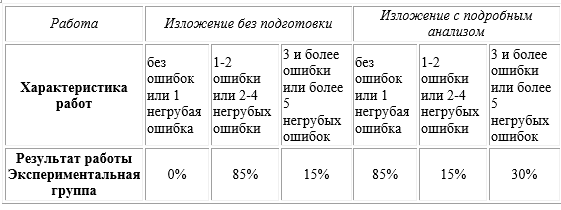 Таблица 4. Общее количество смысловых единиц Итак, диагностика обследования формирования речевых навыков у школьников на констатирующем и контрольном этапах исследования доказывает, что изложения, написанию которых предшествовала подготовительная работа на формирующем этапе эксперимента, были более развернутыми. Обучающиеся передали текст правильно и связно, было сделано меньше повторов, речевых ошибок, чем в изложениях без подготовки. Успех работы заключается в том, что у обучающихся было меньше орфографических и пунктуационных ошибок. Вывод: Для формирования и совершенствования навыков на уроках русского языка по развитию речи необходимо организовать специальную подготовительную работу.  Благодаря этому изложение будет написано успешно. Результативность эксперимента:Практика проведения занятий показала, что в экспериментальной группе наметились значительные положительные тенденции: при правильно организованной и систематически проводимой работе при проведении изложений в V классе средней школы на уроках русского языка происходит успешное формирование и развитие речевых навыков учащихся, что доказала диагностика до и после экспериментальной работы. Это позволяет говорить о целесообразности использования данного опыта в работе педагогов.Проведение специальной подготовки к написанию изложения оказывает положительное влияние на расширение лексического запаса у детей и формированию у них грамматического строя речи. Также происходит совершенствование навыков. Подготовительная работа позволяет существенно улучшить итоговый результат. Выводы к главе 2Анализ полученных данных в результате эксперимента говорит о том, что:1. Важны: правильно организованная и систематически проводимая работа при проведении изложений в V классе средней школы на уроках русского языка (подготовительная работа на предшествующих написанию изложения уроках); работа по формированию языковых навыков: речевых навыков (умений оформления языковых явлений (внешнее оформление - членение предложения; внутреннее - выбор падежа, рода, числа)), связность речи, грамматически правильная речь; работа по формированию синтаксических навыков ( построение правильного порядка предложений в тексте, составление сложного синтаксического целого); работа с лексическим значение слова (для отвода в тексте неадекватных замен на синонимы и антонимы).2.  После прочтения текста учителем в первый раз у обучающихся должно быть целостное представление о тексте. Для того, чтобы не было путаницы в головах у обучающихся, необходимо придерживаться следующих правил: во-первых, учитель не должен отвлекаться от прочтения текста, чтобы не испортить представление о содержании и структуре, во-вторых, чтение должно быть выразительным и эмоциональным, чтобы оказать эстетическое влияние на обучающихся, в-третьих, после прочтения необходимо проанализировать слова и их лексическое значение, если возникнут вопросы, в-четвертых, выделить тему и основную мысль. 3. Работа над планом помогает выделить в целом тексте его микротемы (оно различается в зависимости от характера текстов). План должен быть либо коллективно, либо самостоятельно. 4. Чтобы допускать меньше речевых ошибок, учителю необходимо научить школьников пользоваться словарями (как орфографическими, так и толковыми). При умении пользоваться словарями у обучающихся не возникнет вопрос в подборе подходящих синонимичных слов в выражении основной мысли текста, в описании героя или его поведения и т.д.5. После тщательно проделанной работы необходимо создать единую картину текста, для этого учитель читает текст еще раз. Это помогает учащимся запоминать текст целиком и последовательно, воспринимать его более глубоко и точно. Аналитическая работа не может быть осуществлена в процессе проведения повторного чтения и после него.ЗАКЛЮЧЕНИЕИтак, в результате проведенного исследования на тему «Формирование речевых навыков обучающихся при работе над изложением на уроках русского языка в 5 классе средней школы» мы пришли к выводам.Центральное место в обучении школьников русскому языку занимает развитие речи и формирование речевых навыков, т.к. это развивает мышление, чувства, навыки полноценного общения. Развитие речи и формирование речевых навыков – основная задача уроков русского языка, требующая систематической работы, предполагающая движение от простого к сложному, от усвоенного к неизученному. Формирование речевых навыков и развитие речи предусматривает совершенствование всех видов речевой деятельности (говорения, аудирования, чтения, письма) и существует в трех направлениях, составляющих единое целое: 1. овладение нормами литературного языка; 2. обогащение словарного запаса и грамматического строя речи учащихся; 3. обучение различным видам речевой деятельности.В первой главе проанализирована методическая, педагогическая литература, работы педагогов и психологов, охарактеризованы основные особенности языкового образования в 5 классе, рассмотрены аспекты и направления работы по языковому воспитанию; Рассмотрены виды изложений; рассмотрена методика работы над изложением, приемы формирования речевых навыков при написании изложения.Навыки устной и письменной речи учащихся развиваются путем написания изложений. Изложение – вид работы по развитию речи и формированию речевых навыков учащихся, в основе которой лежит восприятие текста, его воспроизведение или создание нового текста. Это общее название произведений, связанных с воспроизведением чужого текста. Во время изложения текста учащиеся учатся концентрировать свои мысли на предмете исследования, анализировать, правильно излагать свои мысли и делать выводы.Благодаря изложению у детей происходит формирование и закрепление навыков грамотного написания, они учатся излагать текст правильно и последовательно. Кроме того, у них развивается логическое мышление и обогащается лексический запас. Она знакома младшим школьникам, но уже в V классе увеличиваются требования к изложению: во-первых, изложение должно полностью передать исходный текст; во-вторых, дети должны выразить свое отношение касательно действий главных героев, а стилистически обе части текста должны быть максимально однородными, похожими друг на друга.Для обучающегося изложение- это способность пересказать текст, используя все свои языковые навыки и умения, которые проявляются в правильном восприятии текста на слух или зрительно, умении раскрыть тему, основную мысль изложения; умении собрать и систематизировать материал для отчетности; умении спланировать и составить высказывание с учетом его задачи, темы, основной мысли; и др.При написании изложения дети учатся правильно передавать свои мысли, что даст возможность добиться им успеха не только внутри образовательного процесса, но и в жизни. Важно одновременно научить учащихся использовать новые слова и дать им возможность самовыразиться. Тогда развивающий эффект от тренировок будет максимальным.Виды работы при обучении изложению: 1) воспроизведение прочитанного в вопросах; 2) связный пересказ прочитанного; 3) название; 4) разработать план. В процессе работы над презентацией происходит развитие логического и абстрактного мышления, рабочей памяти, творческого воображения, повышение концентрации внимания, увеличение объема активного словарного запаса учащихся и формирование навыков говорения.Воспитание у учащихся навыков говорения при написании изложений в 5 классе средней школы на уроках русского языка представляет собой большую работу. Преподаватель должен правильно организовать подготовку к изложению, научить различать виды и стили речи, составлять план, подбирать синонимы, работать с текстом, строить предложения и находить главную мысль. По времени подготовки изложение занимает много времени, но позволяет определить эффективность методики формирования навыков говорения.В эмпирической части выпускной квалификационной работы рассматриваются способы написания изложения с использованием наиболее эффективных методов и приемов формирования языковых навыков. При подготовке к изложению проводилась работа по составлению плана, над синонимами и антонимами, работа над орфографией и работа над членами предложений, работа по формированию умений оформления языковых явлений (внешнее оформление – разделение предложения; внутренние - выбор случая, рода, числа), повествование текста по частям, беседа по содержанию, работа над основной мыслью, работа над трудными и непонятными словами.Во второй главе мы показали этапы работы над изложением в средней школе в проектах уроков изложения. Работа построена с учетом требований программы развития речи и тренировки речевых навыков. Такая система работы позволяет учащимся овладеть способами выражения мыслей, воспитать сознательное отношение и интерес к языку.Применение описанных нам методических приемов дает возможность развить и улучшить не только речь у детей, но и сами речевые навыки. Обучающиеся способны не только высказать свою точку зрения, но и отстоять ее. Они также могут составить различные предложения, используя разнообразные языковые средства. У них происходит развитие чувства языка, чувства слова. Постоянная работа с изложением оказывает эффективное влияние на уровень культуры речи, а также способствует обогащению лексического словаря. Проделав эксперимент и диагностику, можно сделать вывод, что формирование речевых навыков будет максимальным при правильно организованной и систематически проводимой работе над изложением. Итак, для формирования языковых навыков учащихся при работе над изложением на уроках русского языка в 5 классе общеобразовательной школы необходимы следующие условия:знание методик изложения;подбор качественных и интересных текстов для воспрития;умение правильно построить работу, необходимую для устранения трудностей, возникающих при письменных повторениях;Таким образом, проведя вышеизложенный эксперимент и проанализировав его результаты, можно с уверенностью говорить о необходимости методически грамотной, целенаправленной и вдумчивой работы по подготовке учащихся к написанию изложения: подготовка   должна быть комплексной и максимально эффективной (от выбора самого текста до анализы работы). Результатом правильной работы педагога является высокий уровень речевой мотивации детей.В результате, можно говорить о том, что работа, направленная на формирование навыков речи у учащихся, будет успешной и эффективной при условии, что педагогом будет организована систематическая работа над изложением в соответствии с программой. Итак, работа, направленная на формирования навыков речи у учащихся в образовательном учреждении будет эффективной только при правильно организованной работе. Педагогу необходимо систематически задействовать на уроках специальные подготовительные задания и разнообразные виды изложений согласно программе. Таким образом, проблема исследования была решена, достигнуты поставленные цели и задачи, гипотеза подтверждена. Разработаны и апробированы методики по формированию речевых навыков обучающихся при работе над изложением на уроках русского языка в 5 классе средней школы. Данные нашего эксперимента могут быть использованы педагогами. СПИСОК ИСПОЛЬЗОВАННОЙ ЛИТЕРАТУРЫ:Алексеева И.А. Русский язык: методика и практика преподавания. – Р/на-Дону: Феникс, 2021. – 320 с. – (Книга для учителя).Алимбекова А. Как писать изложение в школе.// Русский язык. – 2020. – № 29. – с. 18–24.Антонюк Е.В. Подготовка к написанию изложения // Начальная школа плюс. – № 12 – 2020. – с. 43–48.Алгазина Н.Н. Обучающие изложения в пятом классе / Н.Н Алгазина, М.Т. Баранов, П.Ф. Ивченков, Т.А. Ладыженская. – М.: Академия, 2020. – 168 с.Антонюк Е.В. Подготовка к написанию изложения // Начальная школа плюс. – № 12 – 2020. – с. 43–48.Бабайцева В.В., Чеснокова Л.Д. Русский язык: Теория. 5–9 классы.– М.: Просвещение, 2019. – 321 с.Баранов М.Т. Обучающие изложения в VII–VIII классах / М.Т. Баранов, П.Ф. Ивченков, Т.А. Ладыженская, Т.В. Напольнова – 6-е изд., стереотип. – М.: Просвещение, 2020. – 240 с.Баранова М.Т. Методика преподавания русского языка в школе. – М.: Academia, 2019. – 370 с.Белобрыкина О.А. Речь и общение. – Ярославль: Академия К°, 2019. – 239 с.: ил.Богданова Г.И. Уроки русского языка в 5 классе. / Г. И. Богданова. – М.: Генжер, 2021. – 86 с.Бондаренко С.М. Изложение с продолжением // Рус. яз. в школе. – 2019. – № 6. – с. 28–34.Богуславская Н.Е., Капинос В.И., Купалова А.Ю. и др. Методика развития речи на уроках русского языка: Книга для учителя / Под ред. Т.А. Ладыженской. – 6-е изд., испр. и доп. – М.: Просвещение, 2021. – 240 с.Борисенко Н.А. Подробное и сжатое изложение. ∕∕ Русский язык. – 2020. – № 19. – С. 3–10.Борисенко Н.А Современные подходы к написанию изложения. / Н.А. Борисенко, А.Г. Нарушевич, Н.А. Шапиро ∕∕ Русский язык. – 2020. – № 18. – С. 2–9.Быстрова Е.А. Обучение русскому языку в школе: Учеб. пос. – 2-е изд., стер. – М.: Дрофа, 2021. – 237 с. : ил., табл.Возрастная психология: Детство, отрочество, юность: Хрестоматия. Уч. пос. / сост. В.С. Мухина, А.Л. Хвостов. – М.: Академия, 2020. – 624 с.Вьюшкова Л.Н. Учим слушать // Рус. яз. в школе. – 2021. – № 5. – с. 8–11.Выготский Л.С. Педагогическая психология. – М.: АСТ, 2020. – 480 с.Дридзе Т.М. Текстовая деятельность в структуре социальной коммуникации. – М., 2019. – 68 с.Елисеева М. Т. Работа над изложением // Рус. яз. в школе. – № 5. – 2021. – с. 26–30.Ершова В.Г. Методы и приемы развития речи у учащихся на уроках изложения // Рус. яз. в школе. – № 5. – 2019. – с. 36–42.Жинкин Н.И. Психологические основы развития речи / Вестник практической психологии образования. –  № 4(33) октябрь–декабрь 2020. – С. 39—41.Жинкин Н.И. Коммуникативная система человека и развитие речи в школе. – М.: Владос, 2020. – 305 с.Жирова Т. Сочинения и изложения. 5–8 классы. – Р/на-Дону: Феникс, 2021. – 544 с.Ивченков П.Ф. Обучающие изложения 5-9 классы: Пособие для учителя. – 4-е изд., стереотип. – М.: Просвещение, 2019. – 223[1] с.Ипполитова Н.А. Обучающее чтение // Рус. яз. в школе. – 2021. – № 2. – с. 9–14.Капинос В.И., Сергеева Н.Н., Соловейчик М.С. Развитие речи: теория и практика обучения 5-7 классы. – 4-е изд. – М.: Просвещение, 2021. –191, [1] с.: ил.Кулибаба И.И. Изложения в V–VIII классах / И.И. Кулибаба, Н.Н. Березовский, Л.Н. Бобровская, М.С. Стракевич. – 9-е изд. – М.: Юрайт, 2020. – 280 с.Ладыженская Т.А., Баранов М.Т., Комиссарова Л.Ю. Обучение русскому языку в 5 классе: Пос. для учителя. – М.: Просвещение, 2019. – 108 с.Ладыженская Т.А. Связная речь. – В кн.: Методика развития речи на уроках русского языка. – 3-е изд., испр. и доп. – М.: Просвещение, 2020. – 239,[1] с.Леонтьев А.А. Язык и речевая деятельность в общей и педагогической психологии. – М.: Высш. шк. – 2020. – 444, [3] с.: ил.Леонтьев А.А. Основы теории речевой деятельности. – 7-е изд. стереотип. – М.: Дрофа, 2019. – 367 с.Лимонад Т.В. С изложением на «ты». – М.: Школьная пресса, 2020. – 140, [2] с.Лукьянченко О.А. Новые сочинения и изложения: 5–8 классы: Учеб. пос. – Ростов н/Д: 2021. – 651 с. Методика преподавания грамматики, правописания и развития речи: Учебно-метод. пос. / Сост. Т.П. Сальникова. – М.: Сфера, 2021. – 240 с.Методика преподавания русского языка в школе: Учебник./ Под ред. М.Т. Баранова. – М.: Академия, 2021. – 368 с.Методика развития речи на уроках русского языка: Книга для учителя. /Под ред. Т.А. Ладыженской. – 7-е изд., испр. и доп. – М.: Просвещение, 2021. 239,[1] с.Морозова И.Д. Виды изложений и методика их проведения. – М.: Академия, 2019. – 127 с.Мухина Т.Г. Психология и педагогика: Учеб. пос. – Н.Новгород: ННГАСУ, 2020. – 227 с.Никитина Е.И. Уроки развития речи. 5 класс. Метод. пос. – М.: Дрофа, 2021. – 224 с.Пленкин Н.А. Изложение с языковым разбором текста: Пос. для учителя. – 6-е изд., перераб. и доп. – М.: Академия, 2019. – 207,[1] с.: ил.Пленкин Н.А. Уроки развития речи 5-9 классы. – 5-е изд. – М.: Академия, 2019. – 224 с.: ил.Райский С.И. Работа над речевыми ошибками в изложениях и сочинениях. – 3-е изд., стер. – М.: Дрофа, 2020. – 271 с.Русова Н. Как писать изложение, сочинение и диктанты: Учеб. пос. – М.: Шк. Пресса, 2019. – 189,[2] с. Русский язык: 5 класс: метод. пос. к учеб. М.М. Разумовской, С.И. Львовой, В.И. Капинос, В.В. Львова. – М.: Дрофа, 2019. – 260 с. – (Российский учебник).Серебренников Б. Общее языкознание. – М.: Айрис-пресс, 2019. – 420 с.Сеченов И.М. Психология поведения. Избранные труды. — М.: Юрайт, 2019. — 223 с. — (Антология мысли). Суворова А.И. Изложение и обучение слушанию // Рус. яз. в шк. – 2020. – № 6. – с. 35–39.Суворова Е.П. Обучение восприятию и созданию текста – единый творческий процесс // Рус. яз. в шк. – 2021. – № 6. – с. 3–10.Выготский Л.С. Педагогическая психология. – М.: АСТ, 2020. – 678 с.Электронные ресурсы:Готовимся к сжатому изложению с 5 класса: приемы, методы, алгоритм – URL: https://rosuchebnik.ru/material/gotovimsya-k-szhatomu-izlozheniyu-s-5-klassa-priyemy-metody-algoritm/ (дата обращения: 10.11.2021).Кустарева В.А., Назарова Л.К., Рождественский Н.С. Методика русского языка: Учеб. пос. – URL: http://geum.ru/next/art-193028.php (дата обращения: 10.10.2021).Черепанова Л.В. Формирование лингвистической компетенции при обучении русскому языку. – URL: http://irbis.gnpbu.ru/Aref_2005/ Cherepanova_L_V_2005.pdf (дата обращения: 01.11.2021).ПРИЛОЖЕНИЯПриложение 1Подробные изложенияПодробное (близкое к тексту) изложение: последовательное, полное воспроизведение содержания исходного образца, сохранение языковых и композиционных особенностей, обусловленных коммуникативной установкой и идейным замыслом автора. Задача: понять позицию автора, осмыслить текст как определенное смысловое, структурное и стилистическое целое и адекватно его воспроизвести. Изложение по тексту проводится с целью закрепить понятие «подробное изложение», продолжить развитие и совершенствование умения раскрыть тему и основную мысль небольшого по объему, несложного по композиции повествовательного текста, доступного и близкого учащимся для содержания.Тема урока: «Подробное изложение по тексту «Отважный пингвиненок» Предварительная работа. Цель – предупредить возможные орфографические ошибки и речевые недочеты. Предварительная подготовка включает задания: 1. Образовать множественное число от существительного птенец . 2. Составить предложения с глаголами: купаться – купаются, бросаться – бросаются. 3. Объяснить значение слова вскарабкаться (подняться, цепляясь руками и ногами; вскарабкаться на гору). Работа над текстом1). Постановка задачи урока. Учитель сообщает, что учащимся предстоит письменно пересказать текст, который будет прочитан – написать изложение. Следует наиболее полно раскрыть тему текста, его основную мысль, пересказать текст подробно, последовательно изложить содержание текста. Т.е. изложение должно быть подробным.2). Вступительная беседа. Перед вами стоит задача пересказать текст подробно. Что значит подробно пересказать текст? (Подробно пересказать текст – это полно, со всеми подробностями, последовательно изложить содержание текста; понять и использовать слова и выражения автора, чтобы лучше раскрыть тему и основную мысль текста). В тексте, по которому вы будете писать подробное изложение, рассказывается о маленьком пингвиненке. Что вы знаете о пингвинах? Каков их внешний вид? Где они живут? 3). Чтение текста учителем (читает учитель, дети следят по тексту упражнения). Предлагается прослушать текст и подумать, как лучше его озаглавить: «Как купался пингвиненок». «Отважный пингвиненок». «Маленький пингвиненок» (Учитель не читает название текста). Отважный пингвиненок. Однажды я спускался к морю и увидел маленького пингвиненка. У него еще только выросли три пушинки на голове и коротенький хвостик. Он смотрел, как взрослые пингвины купаются. Остальные птенцы стояли у нагретых солнцем камней. Долго стоял на скале пингвиненок: страшно ему было броситься в море. Наконец он решился и подошел к краю скалы. Маленький голый пингвиненок стоял на высоте трехэтажного дома. Его сносил ветер. От страха пингвиненок закрыл глаза и... бросился вниз. Вынырнул, закружился на одном месте, быстро вскарабкался на камни и удивленно посмотрел на море. Это был самый отважный пингвиненок. Он первым искупался в холодном зеленом море. (100 слов) (Г. Снегирев) 4). Анализ текста. Беседа по содержанию текста: О чем говорится в тексте (его тема)? Какова его основная мысль? Как вы думаете, какую задачу поставил автор: сообщить и объяснить точные факты или словами нарисовать увиденную картину, вызвать у читателя определенные чувства? Какой из предложенных аголовков отражает основную мысль текста? Докажите. От чьего лица ведется повествование? Как начинается повествование? («Однажды я...»). Опишите внешний вид пингвиненка (Маленький, голый, три пушинки на голове и маленький хвостик). Как вы понимаете выражение голый пингвиненок? Какие слова и выражения использует автор для описания состояния и последовательности действий пингвиненка? Какое чувство испытывал рассказчик? Какую оценку дал рассказчик герою рассказа?Обратим внимание, что все глаголы употреблены в прошедшем времени. При пересказе следите, чтобы не нарушать последовательности повествования. Как автор связывает предложения? (Он, пингвиненок, ему...). Подберите синонимы к слову пингвиненок (Пингвиненок – птенец – малыш). Послушайте пересказ этого текста. Можно ли этот пересказ назвать подробным? Докажите свой ответ. Маленький пингвиненок от страха закрыл глаза и бросился вниз. Он быстро вынырнул и закружился на одном месте. А потом малыш быстро вскарабкался на камни и с удивлением посмотрел на зеленое море. Это изложение нельзя назвать подробным, т.к. пересказывается не весь текст, со всеми деталями, а воспроизводится только та его часть, в которой говорится, как искупался пингвиненок. 5). Анализ структуры текста: на сколько частей можно разделить текст? Какую информацию мы узнаем из каждой части текста? Какие средства связи использует автор для создания текста как единого целого? (лексический повтор, синонимическая замена, слова одной тематической группы и т.п.).6). Работа над планом. Педагог с учениками вспоминает, как составляется план текста. Текст коллективно делится на смысловые части, определяется тема каждой части и дается ее заглавие. Удачные заголовки записываются на доске. Первый–третий пункты плана оформлены своими словами (простые повествовательные предложения). Коллективно решается, что последнюю часть можно озаглавить словами из текста. Обращается внимание на пунктуационное оформление плана и на то, что слова из текста, взятые без изменения, заключаются в кавычки. Составление плана: осмысление частей текста и запись плана: 1. Маленький пингвиненок.2. Птенец смотрел, как купаются взрослые пингвины.3. Наконец малыш решился и бросился в море.4. «Это был самый отважный пингвиненок».7). Языковой разбор текста: Прочитайте текст, проследите за тем, что и как говорит автор, какие он использует слова, словосочетания, предложения, чтобы более точно, ярко и выразительно рассказать о том, что случилось с пингвиненком. … Какие глаголы употребил писатель, «рисуя» действия героя? 8). Повторное чтение текста. 9). Устный пересказ и написание изложения: 2-3 человека проговаривают текст изложения устно. Корректируем недочеты устных пересказов. Пишем черновой вариант изложения. 10). Написание изложения. Перед написанием изложения учитель напоминает, что повествование идет от 1-го лица (Я спускался... увидел...). Слова с неизученными орфограммами заранее записаны на доске. Обращаем внимание на постановку двоеточия в пятом предложении (предложение зачитывает педагог и выделяет в нем две части (основы). 11). Самоконтроль. После написания работ ученикам предлагается прочитать созданные ими тексты, проверить, все ли правильно и точно изложено, внести необходимые исправления. 12). Редактирование: на следующем уроке читаем изложения учащихся, редактируем текст.Приложение 2Тема урока: «Выборочное изложение по тексту «Кот и собачка» Кот и собачка. 1. Друзья были разные: кот настоящий, а собака игрушечная. Игрушка была старая. Правое ухо оторвали дикие звери. От хвоста осталось одно проволочное колечко. Шерсть на спине съела моль. Лежала собака на полке. Агапычу жилось скучно. На улицу его не пускали. Животных в квартире не было. А от человека какое коту веселье? (Текст читается, но в изложение не войдет). 2. Однажды игрушечная собака упала с полки. Кот Агапыч испугался. Хозяин покрутил проволоку. Собака завертела головой. Агапыч обрадовался. Он отнес собаку на кухню. Там стояло молоко для кота. Агапыч решил накормить собаку. Он держал игрушку за шиворот и тыкал в блюдечко носом. Молоко текло по усам, только в рот не попадало. Но Агапыч был доволен. Он свое дело сделал – товарища накормил. (60 слов). (Б. Емельянов) Орфография: словарные слова (молоко, собака и др.); проверяемые гласные. Работа над текстом.Текст «Кот и собачка» знаком учащимся по рассказу Б. Емельянова «Кот Агапыч». Перед чтением текста для изложения спрашиваем учащихся, почему скучно жилось Агапычу и какая старая игрушка была в этой квартире. Прочитав весь рассказ педагог выясняет понимание его учениками: Кого звали Агапычем? Почему хозяин Агапыча решил рассказать нам эту историю? Что забавного, смешного в этом рассказе? Почему Агапыч мог принять игрушку за живое существо? Примерный план изложения, составленный вместе с учащимися: 1. Как Агапыч познакомился с собакой? 2. Когда Агапыч обрадовался? 3. Кушайте, пожалуйста! 4. Чем был доволен Агапыч? Детям дается время, чтобы обдумать начало рассказа (первый вопрос плана). В короткой беседе выясняется возможное начало, например: В одной квартире жил кот Агапыч. Однажды он увидел игрушечную собаку... Возможно другое начало, с перестановкой слов: Однажды с полки упала... Повторяется пересказ первого пункта. Орфографическая подготовка к письму этого текста на уроке невелика: большинство слов пишется по известным уже правилам; некоторые слова (проволока, доволен, не попадало) включаются в упражнения на предыдущих уроках русского языка. Рядом с вопросами плана даны три слова для справок. Приложение 3Формирование речевых навыков на уроке русского языка в 5-м классе (обучение сжатому изложению). Тема урока: «Сжатое изложение по тексту «Димка» Тип урока: урок развития речи и формирования речевых навыков.Образовательная цель: вспомнить, что такое текст; познакомиться со способами сжатия текста. Развивающая: уметь формулировать основную мысль текста; выделять в тексте главную и второстепенную информацию; сокращать текст, сохраняя основную мысль, на основе исходного текста писать сжатое изложение.  Воспитательная: воспитывать интерес к предмету, к слову посредством работы с высокохудожественными текстами.Ход урока. 1). Вводная беседа: Итак, на уроке мы будем готовиться к написанию сжатого изложения. Как вы понимаете этот термин? (ответы учащихся). - Да, отдельные фрагменты текста мы будем пересказывать кратко, а другие подробно. Какие же кратко, а какие – подробно? (ответы учеников). Верно, сокращать будем те фрагменты, которые не несут особой смысловой нагрузки.2). Учитель говорит о любви писателя Арамилева к животным и приводит его слова: «Иногда люди бьют собак. Когда я вижу это, я вздрагиваю, как будто это бьют меня. Знаете ли вы, люди, что собака составляет одно из самых замечательных и полезных приобретений, сделанных когда-либо человеком?» Вот послушайте его рассказ и решите: кого же приобрел человек, приручив собаку? Димка. После удачной охоты я отдыхал у костра. Я разделся, повесил ружье на дерево. Димка сладко спал. Сон его был чуток. Чуть я шевельнусь, как пес открывал глаза. По шерсти и по складу Димка походил на волка. Но был меньше волка. Димка отличался смирным нравом. Ко мне пес был очень привязан. Вдруг на поляне возник волк. Он бежал ко мне. Пасть была широко раскрыта, челюсть отвисла. Я понял, что выстрелить не успею. Тут Димка вскочил и вцепился ему в горло. Началась борьба. Наконец я изловчился и спустил курок. Волк был убит вторым выстрелом. Дома я смазал раны Димки формалином. Но поехать с ним к врачу за сотню верст не мог. В тайге было осеннее бездорожье. Я посадил собаку на цепь и молча смотрел, как гибнет четвероногий друг. Через две недели Димка умер. Я часто вспоминаю своего верного друга. (137 слов). (И. Арамилев) 3). Работа с текстом: Выразительное чтение текста учителем. Осмысление текста, анализ. Понравился ли вам рассказ? Докажите, что данный отрывок является текстом? (признаки текста). Важно понимать, что в тексте всегда есть цельность, связность, завершенность. Ваше изложение тоже должно быть текстом.Анализ. От чего умер Димка? Из чего видно, что волк был бешеным? (перечитать описание волка). За кого же Димка отдал жизнь? Почему пес был так привязан к хозяину? Почему хозяин не мог вылечить Димку? Как иначе можно озаглавить рассказ? 4). Чтение текста учащимися. (Установка: прочитайте текст, подумайте о чем он?) О чем этот рассказ, т.е. его тема? Какова основная мысль текста, т.е. авторский замысел? Какой урок можно извлечь из данного текста? (ответы учеников). Как бы вы назвали этот рассказ?5). Словарно-лексическая работа. Какое слово в этом тексте является ключевым? Подберите синонимы. Понимаете ли вы разницу в значении слов? 6) Выделение микротем и составление плана изложения: 1. Отдых у костра. 		2. Бешеный волк. 3. Защитник. 			4. Волк убит. 5. Смерть Димки. 		6. Чему учит нас рассказ Арамилева? Изложение в 60 – 65 слов. 7). Выразительное чтение рассказа педагогом и анализ содержания. После ставится вопрос: «Какое место рассказа вас особенно взволновало?» (Выслушав ответы, надо разъяснить, что хозяин не успел бы довести собаку к врачу: она бы взбесилась во время длительного пути через тайгу). «Вас взволновал рассказ, – говорит учитель. – Писатель этого и хотел: он рассказал и Димке, чтобы заставить нас задуматься. Как вы, подумав, теперь ответите на мой вопрос: «Кого приобрел человек, приручив собаку?» Формулируется главная мысль рассказа: собака – верный друг человека. Вот о верности вам и нужно написать изложение. Подробно записать рассказ мы не сумеем: он слишком большой. Запишем его сжато. Что главное нужно передать? 8). Сжатый пересказ. Учитель: Вам предстоит создать текст изложения этого рассказа. Свой текст. Особенностью вашего текста должна стать краткость. Познакомимся с приемами сжатия текста: обобщение, исключение, упрощение.9). Г). Подготовка к сжатому изложению. Учитель читает рассказ по частям; затем обсуждают, что можно опустить при изложении. Отбор нужной информации: Прочитайте первую часть. Почему мы объединили 1 и 2 абзац? Скажите, какой прием сжатия здесь можно использовать? (обобщение). Можно выделить главное из ряда второстепенных и передать своими словами или предложением из 2го абзаца, которое мы объединили в одну часть. Прочитайте 2ю часть текста. Вся ли информация важна для раскрытия темы? Верно, уберем повторяющуюся информацию путем ее исключения. (предлагают заменить прямую речь на косвенную). Как вы думаете, следует ли оставить предложение 3го абзаца полным или его можно упростить. Как вы думаете, важен ли для раскрытия темы 4 абзац? (ученики оставляют его, т.к. он важен для раскрытия темы).Прочитайте последнюю часть. Какая мысль содержится в ней? (главная). Выберите ключевые фразы из последней части (школьники предлагают упростить некоторые предложения и предлагают свои варианты).Итак, дети пришли к выводу: Первый абзац необходим, чтобы показать, что охотник не ждет беды. Второй абзац: можно сократить описание собаки; главное – оставить самое важное. Димка был привязан к хозяину. Третий абзац – о волке можно сказать двумя предложениями: что появился, что был бешеный. Четвертый абзац нужно передать подробно; но о смерти волка можно сказать в одном предложении. Пятый абзац – это очень печальная часть, но передать ее надо одним предложением: «Через две недели Димка умер от укусов бешеного волка». 10) Учитель открывает план на доске. Рядом с вопросами плана указано число предложений для передачи содержания каждого пункта плана. Проводится пересказ по частям, в процессе которого редактируется ответ на каждый вопрос плана. В результате такой подготовки изложение получится небольшое по объему, но содержательное: «Охотник отдыхал у костра. Он повесил ружье на дерево. Пес Димка спал у его ног. Димка был очень привязан к хозяину. Вдруг на поляне возник волк. Волк был бешеный. Димка вскочил и вцепился ему в горло. Началась борьба. Наконец охотник сумел выстрелить. Волк был убит. Через две недели Димка умер от укусов бешеного волка». 11. Написание сжатого изложения, используя отобранный материал.Приложение 4Приложение 5Ошибки, допускаемые при написании изложенияРечевые ошибки:♦ словарные (лексические): неточное, неуместное употреблении слов; ♦ морфологические – неправильность в образовании и употреблении форм склонения, спряжения; ♦ синтаксические – неумелое составление предложений, ошибки в словосочетаниях, не нормативно составленные инструкции; ♦ стилистические ошибки, нарушающие наиболее трудные требования языковой грамматики, ее коммуникативные целесообразности;♦ неязыковая группа ошибок: логические ошибки и недочеты содержания текста;♦ ошибки, искажающие смысл, т.е ошибки в выборе слов, в построении фразы; ♦ повторы слов – дна из самых частых ошибок; ♦ нарушение связей в предложении. Лексические ошибки:1. Неоправданные повторы слов (У нас есть кошка. Нашу кошку зовут Мурка. Наша Мурка очень ласковая, все время ласкается).2. Употребление слов в неточном, не свойственном им значении.3. Нарушение общепринятой традиционной сочетаемости слов, их валентности («Мое детство проходило в болотной местности» (нужно в болотистой; болотный, болотистый – паронимы).4. Употребление слов без учета их эмоционально-экспрессивной окраски; эти ошибки могут быть определены как стилистические, т.к. нарушают единство стиля.5. Употребление диалектных и просторечных слов и оборотов речи.Морфологические ошибки:1. Пропуск морфем, обычно – суффиксов и постфиксов: «трудящие, учащие» в место трудящиеся, учащиеся.2. Образование формы множественного числа тех имен существительных, которых употребляются только в единственном числе (отвлеченные, собирательные).3. Употребление косвенных падежей форм личных местоимений без н в начале слова: «Саша спросил у ее» (надо: у нее).4. Использование диалектных и просторечных форм.Синтаксические ошибки (в словосочетаниях со связью типа управления, в построении предложений, особенно сложных):1. Ошибка в глагольном управлении – предложном и непреложном.2. Ошибки в согласовании прилагательных, причастий с именами существительными.3. Неудачный порядок слов в предложениях, искажающий или затемняющий смысл. 4. Не соотнесенность местоимений: нарушены прямые связи между местоимениями и теми славами, которые ими заменяются, в результате заменяется или искажается смысл.5. Местоименное удвоение подлежащего.6. Употребление глаголов, не соотнесенных по виду и времени.7. Неумение находить границу предложения.8. Как бы в противоположность этому типу ошибки многие школьники строят очень длинные предложения, не разделяя в бессоюзном простые, его составляющие.Логические (нарушения законов логики и здравого смысла) ошибки:1. Повторы фактов, событий.2.Пропуски чего-то существенного.3. Нарушение причинно-следственных связей.4. Нарушение временной последовательности, если это не вызвано смысловыми целями.5. Употребление несоотносимых вещей, понятий разных уровней в одном ряду.Композиционные ошибки: 1. Неудачное построение вводной или заключительной части.2. Длинноты или, наоборот, слишком краткие части сочинения.3. Существенные отклонения от темы.4. Слабая аргументация в рассуждении, недостаточность доказательств.5. Неоправданные отклонения от заранее составленного плана.6. Исправление и предупреждение речевых ошибокПриложение 6Классификация изложений№№Ф.И. экспериментальной группы детей№№Ф.И экспериментальной группы детей1Арина Б.6Михаил Ч.2Александр Е.7Павел С.3Егор П.8Ирина Г.4Ульяна Н.9Антон Ф.5Марина П.10Виктория К.Работы Воспроизведенных точно Пропущенных Передающих смысл правильно Изложение без подготовительных работ 19%60%21%Изложение с подготовкой на уроках русского языка 78%11%95%Памятка.Как подготовиться к написанию изложению.Прочитай внимательно текст.Определи его тему (о чем говориться в тексте).Определи его основную мысль (что главное хотел сказать автор).Выдели начало текста. Укажите его особенности.Укажи окончание текста. Есть ли смысловая связь между началом и окончанием текста?Составь план:1) раздели текст на части;2) выдели главное в каждой части;3) озаглавь каждую часть.5. Найди в тексте опорные слова и словосочетания.6. Выпиши трудные слова. Найди слова на правила. Подумай, как объяснить их написание.7. Еще раз внимательно перечитай текст. Обрати внимание на точное употребление слов и словосочетаний.8. Напиши изложение на черновике.9. Проверь работу.10. Перепиши внимательно в тетрадь.11. Проверь еще раз! Соответствует ли содержание текста теме? Ясно ли передал смысл?Не пропущено ли главное, подтверждена ли фактами основная мысль?Нет ли в тексте лишних фактов, предложений, неоправданных повторов одних и тех же слов?Логично ли построен текст, не надо ли что-то переставить?Хорошо ли связаны между собой части текста и соседние предложения? Выделены ли части текста красной строкой?Хорошо ли построены предложения? Интересно и понятно ли все изложение слушателю?Проверь, не пропустил ли ты буквы.Правильно ли написал безударные гласные?Проверь слова со звонкими и глухими согласными.Сравни написание слов в тетради и на доске (на карточке)Не уверен — спроси учителя!письменные ответы на вопросы (подготовительная работа)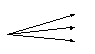 ответы словами, имеющимися в вопросе;ответы с подбором новых слов;ответы самостоятельно составленными предложениями.по цели проведения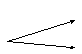 обучающееконтрольноепо объемуподробноесжатоевыборочноепо характеру восприятия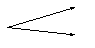 слуховоезрительноепо степени самостоятельности учащихся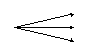 по готовому планупо коллективно составленному планупо самостоятельно составленному планупо характеру операций учащихся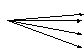 без замены фактовс изменением начала, концасо вставкой эпизодовс изменением лица, времени